  ФЕДЕРАЛЬНОЕ ГОСУДАРСТВЕННОЕ БЮДЖЕТНОЕ ОБРАЗОВАТЕЛЬНОЕ УЧРЕЖДЕНИЕ ВЫСШЕГО ОБРАЗОВАНИЯ «САНКТ-ПЕТЕРБУРГСКИЙ ГОСУДАРСТВЕННЫЙ УНИВЕРСИТЕТ» (СПбГУ)Выпускная квалификационная работа на тему:КУПЕЧЕСКИЕ ДИНАСТИИ ПОТОМСТВЕННЫХ ПОЧЕТНЫХ ГРАЖДАН В САНКТ-ПЕТЕРБУРГЕ КОНЦА XIX-НАЧАЛА XX ВЕКАпо направлению подготовки (13. Б04 - ии)образовательная программа бакалавриата (Отечественная история)профиль: 070002 Отечественная историяВыполнила:студентка IV курсадневного отделенияЕгорова Александра АнатольевнаНаучный руководитель:д.и.н., профессорМорозан Владимир ВасильевичСанкт-Петербург2017СодержаниеВведение ..............................................…………………………………..3Глава 1. Численный состав петербургских купцов потомственных почетных граждан …….…………………………………..….……….………....11Глава 2. Предпринимательская деятельность потомственных почетных граждан …………………………………………..…………………........18Глава 3. Общественная и благотворительная деятельность купеческих династий потомственных почетных граждан……………………….............39Заключение………………………………………...…..…………….…50Список источников и использованной литературы………………….52Приложение…………………………………...…………………….….61ВведениеАктуальность темы. Актуальность данной работы заключается прежде всего в пользе предшествующего опыта наиболее успешных предпринимательских кругов, к числу который относились и потомственные почетные граждане. Современным деловым людям есть чему поучиться у своих предшественников, что особенно важно в условиях формирования этого класса в наше время. Когда складывается деловая практика, ее правила и нормы, тогда же начинает формироваться и социальная ответственность бизнеса.Предметом выпускной квалификационной работы (ВКР) является предпринимательская и общественная деятельность купеческих династий Петербургских купцов потомственных почетных граждан.Целью исследования является историко-статистический анализ той части купцов, которая получила в период с 1832 по 1917 г. звание потомственных почетных граждан, а также изучение торговой и благотворительной деятельности членов десяти наиболее успешных купеческих династий из числа потомственных почетных граждан. Главная цель нашей работы состояла в реконструкции деловой и частной жизни представителей династий потомственных почетных граждан Санкт-Петербурга в 1870-1910е годы.Данную цель предполагалось достичь при решении следующих задач: проанализировать состав потомственных почетных граждан, список которых был извлечен из 39 и 40 описей фонда 1343 Российского государственного исторического архива, определить число купцов, получивших отмеченное звание за весь период существования этого института, динамику роста их численности, временные особенности присуждении почетного гражданства;исследовать и сопоставить типологические черты представителей купеческих династий, такие как – место рождения, сословное происхождение, семья и место жительства.проследить участие династий Потомственных почетных граждан в экономической жизни города в определенный хронологический период;выяснить, в каких благотворительных организациях состояли купцы, а также определить за какие благотворительные акты царские власти поощряли купцов наградами (и, как следствие, званием Потомственного почетного гражданства);Хронологические рамки выпускной квалификационной работы - конец XIX-начало XX в. Выбор данного периода в исследовании обусловлен наиболее динамичным экономическим развитием России после либеральных реформ Александра II. Территориальные границы выпускной квалификационной работы охватывают прежде всего Санкт-Петербург, и лишь немного затрагивают его пригороды, в которых жили некоторые купцы потомственные почетные граждане, в частности, Царское село.Научная новизна исследования состоит в том, что впервые предметом комплексного исследования стали купцы, получившие звание потомственного почетного гражданина на основе изучения архивных источников (Российского государственного исторического архива), в том числе источников, впервые введенных в научный оборот.Источниковая база исследования представлена документальными материалами из фондов РГИА. В ходе данной работы в основном мы использовали дела о присуждении звания потомственного почетного гражданства, извлеченные из фонда Департамента герольдии (Ф. 1343, Оп. 39, 40). Благодаря этим делам мы выяснили семейный состав каждого конкретного купца на момент прошения Потомственного Почетного Гражданства, причину получения награды от государства или свидетельство из Купеческой управы, если купец получал звание ППГ не за благотворительность, а за состояние в высших купеческих гильдиях в течение 20 лет.Среди опубликованных источников неоценимую помощь в нашей работе оказала «Справочная книга о лицах Санкт-Петербургского купечества и других званий, получивших свидетельства и билеты по 1 и 2 гильдиям на право торговли и промыслов в Санкт-Петербурге» за разные годы, в которой публиковались данные обо всех лицах, выкупавших постоянные гильдейские свидетельства по 1 и 2 гильдии, а также временные свидетельства также по двум гильдиям. Они имеют большое значение для данной исследовательской работы, являясь одним из основных источников информации о ежегодной деятельности каждой купеческой фамилии. Благодаря данным из этих справочников мы смогли выяснить подробности предпринимательской деятельности купцов, в некоторых случаях проследить развитие их экономического благосостояния на протяжении десятилетий, а также рассмотреть их членство в различных благотворительных организациях и занимаемые ими общественные посты. Степень изученности темы. Историография выбранной темы в основном представлена современными работами, посвященным купцам и отдельным купеческим династиям Санкт-Петербурга, аспектам их деловой активности и благотворительной деятельности.Из дореволюционной историографии нельзя не упомянуть альманах Шустова A.C., выпущенный в честь 200-летия Санкт-Петербурга, в котором описывались существовавшие на тот момент наиболее крупные промышленные предприятия столицы, в том числе и купеческие компании. Также важна другая работа этого автора – Альбом участников Всероссийской Промышленной и Художественной Выставки в Нижнем Новгороде 1896 г.Среди современных исследований можно выделить работы российского историка А.И. Османова «Социокультурные аспекты формирования Петербургского купечества в XIX веке», а также «Купеческое предпринимательство в промышленности Петербурга второй половины 19 века», в которых описывается торгово-промышленная деятельность наиболее видных представителей купеческих династий (в том числе, и потомственных почетных граждан). В статьях М.Н. Барышникова «Предприниматели в общественно-политической жизни Петербурга накануне выборов в I Государственную думу» и «Костромское землячество в деловой жизни Петербурга в начале XX в.» также упоминаются купцы потомственные почетные граждане. Помимо этого, М.Н Барышников раскрывает подробности становления купеческих династий в статье «Семейные фирмы в России: институциональное пространство функционирования в XIX-начале XX в.» рассматривая на примере четырёх крупных династий типологические черты такой ячейки общества, как купеческая семья. Как складывалась купеческая династия, кто мог быть продолжателем семейного дела – вот что является предметом изучения автора в данной работе. О развитии коммерческого образования и о вкладе купцов потомственных почетных граждан в развитие Петровского коммерческого училища пишет А.А. Журавлев в своих статьях: «Попечительский Совет Санкт-Петербургского Петровского коммерческого училища в начале XX в.» и «Петербургское купечество и коммерческое образование в столице на рубеже XIX-XX веков». А.Н. Лушин в статье «Именитые и почетные граждане в России в XVII-начале XX века: становление и развитие правового статуса» кратко обрисовывает историю становления института почетного гражданства и упоминает о введении данного статуса для купечества и о их привилегиях. Правовое положение купечества в России рассматривается в статье Л.Н. Галимовой «Купечество и лица торговых занятий в Российской истории и законодательстве». Автор анализирует положение купечества с точки зрения законодательства и дает характеристику законодательным актам, регулирующим торговлю и взимаемые налоги.Несколько статей, подробно разбирающих благотворительность купечества, помещены в сборнике «Благотворительность в истории России: Новые документы и исследования». Историю сословного призрения и благотворительности купечества в Российской империи кратко описывает О.К. Павлова в статье из данного сборника под названием «Сословное призрение и благотворительность Петербургского купечества во второй половине XIX - начале XX в.». Помимо этого, автор описывает материальное обеспечение крупных благотворительных организаций Петербурга.В статье С.С. Губановой «Богатство в субкультуре русского купечества XVIII - начала XX в.» кратко описывается история становления купечества, эволюция отношения к богатству и мотивы занятия благотворительностью среди купечества.Структура исследования. Выпускная квалификационная работа состоит из введения, заключения, трёх глав, списка использованных источников и литературы, а также приложения. Важной деталью ВКР является Приложение, большая часть которого  была взята из опубликованных источников. Так, в нём содержатся портреты представителей купеческих династий, фотографии архитектурного наследия, фотографии современной продукции («Кузьмичев чай»).Глава 1. Численный состав петербургских купцов ППГПрежде чем мы приступим к анализу численности купцов потомственных почетных граждан, имеет смысл рассказать о самом институте потомственного почетного гражданства. Примечательно, что введению в России института потомственного почетного гражданства предшествовало другое состояние купечества – именитое гражданство, введенное Жалованной грамотой 1785 г. В 1807 г. манифест отменил получение звания для купцов, и никаких других привилегий взамен этого не появилось. Только в 1827 г. министр финансов Е. Ф. Канкрин внес предложение установить почётное гражданство, на которое также могли претендовать купцы и члены их семей. Манифест о потомственном почетном гражданстве был выпущен 10 апреля 1832 г. Почетное гражданство бывало двух видов: личное (им мог обладать только проситель и его жена) и потомственное (все члены семьи с наследственными правами). Важно отметить порядок причисления к почетному гражданству. На него могли претендовать люди, отлично окончившие российский университет; студенты, получившие после окончания Коммерческого училища звание «кандидат коммерции» (то есть закончившие училище на «отлично»); купцы, которые сряду и непрерывно состояли в течение 10 лет в первой гильдии и 20 лет во второй гильдии (с 1863 г. срок обязательного пребывания в первой гильдии также был увеличен до 20 лет); купцы, получившие чин или орден вне зависимости от количества лет состояния в гильдии; а также лица, имевшие звание коммерц- и мануфактур-советника, а также члены их семьи имели право быть причисленными к почётному гражданству. Потомственное почетное гражданство было привлекательным для купцов, потому что несло за собой некоторые права и привилегии. Во-первых, потомственные почетные граждане навсегда освобождались от рекрутской повинности и телесных наказаний (то, от чего не были свободны мещане). Во-вторых, они не платили подушный оклад. И наконец, помимо возможности именовать себя потомственным почетным гражданином во всех актах, они могли также быть избираемыми на городские общественные должности и участвовать в выборах по недвижимой в городе собственности.В рамках этой главы мы попытаемся определить численный состав петербургских купцов, получивших звание потомственных почетных граждан. Исследованию подверглись лишь документальные материалы Департамента герольдии, позволяющие выявить основную массу таких купцов. Сведения о лицах, получивших почетное гражданство за особые заслуги мы собирали из косвенных источников. Представления последней категории купцов к вышеозначенному званию проходили через Министерство юстиции, Министерство Финансов или другие ведомства, что крайне затрудняет поиск документальных материалов по ним. Анализ архивных материалов позволяет составить ясную картину развития этого института, темпов роста численного состава корпуса почетных граждан, их принадлежность к тому или иному полу, возрасту и семейному положению. Документальные материалы Департамента герольдии содержат сведения о подавляющей части купцов Российской империи, которая обратилась с прошением о предоставлении Потомственного Почетного Гражданства. Так за период с 1832 – 1889 гг. через этот департамент прошли дела о пожаловании Потомственным Почетным Гражданством практически всех петербургских купцов, которые воспользовались своим отмеченным правом. Лишь два купца в 1892 г. и один в 1906 г. получили звание через другие ведомства, по ордену, званию или иным заслугам. Всего было насчитано 663 человека, среди которых подавляющее количество составляли мужчины (97,4%). За весь обозначенный период было насчитано только 17 женщин, подавших прошение о потомственном почетном гражданстве от своего имени. Наибольшее число женщин купеческого звания обрели Потомственное Почетное Гражданство в 1830-е годы. Из них 9 выкупали свидетельство на своё имя, 4 женщины были обозначены в описи как «вдовы» и одна купеческая сестра.Из 663 человек, к гильдейскому купечеству были приписаны 649 человек – на момент получения потомственного почетного гражданства 354 человека состояли в 1 гильдии, 276 человек – во 2 гильдии, и только 19 человек – в 3 гильдии (3 гильдия была отменена в 1863 г.). Принадлежность к какой-либо гильдии неизвестна только у одного человека (в описи он обозначен как «купеческий сын»), всего таких купеческих сыновей 4 человека. Также в списке есть два мануфактур-советника, два маклера, двое бывших купцов, один сын надворного советника, один сын камер-фурьер двора, один консул и одна крестьянская фамилия, выкупавшая гильдейские свидетельства.Стоит отметить также, что в данном списке мы также насчитали 47 человек, состоявших на момент прошения почетного гражданства во временном санкт-петербургском купечестве. Так, обозначено 12 человек, бывших в постоянном гильдейском купечестве из Фридрихсгама, 11 человек из Вильманстрандта, 5 человек из Охты (на тот момент Охта не считалась районом Петербурга), 3 человека из Ейска, 2 человека из Выборга, по 1 человеку из Борго, Сердобольска и Царского села, а также 16 человек без определённого города.В представленной ниже таблице мы приводим данные о том, в какие годы купцы больше всего подали прошений на получение потомственного почетного гражданства. Таблица 1Погодное число петербургских купцов, получивших ППГ.Источник: Сведения извлечены из 39 описи фонда 1343 РГИА. Самое большое количество прошений – 23 – было рассмотрено в 1870 и в 1886 гг. Самое малое количество – 2 и 3 – в 1832, 1839 и 1868 гг. Анализируя эту таблицу, можно утверждать, что желающих получить звание потомственного почетного гражданина, несмотря на некоторые колебания в определенные годы, неуклонно росло. Также можно говорить о том, что число прошений растёт с 1870х гг.К сожалению, составить точную статистическую справку по 40 описи не представляется возможным из-за структуры описи – данная опись отличается по своему типу от предыдущей, не имея географических пометок. Эта особенность не позволяет точно выяснить, к какому городу принадлежит конкретная купеческая фамилия. В данной описи содержатся дела купцов, которые подали прошение в период с 1890 г. по 1917 г. включительно.Для того, чтобы определить некоторые типологические черты купеческого сословия к началу XX века, мы сверили данные описи с данными из справочников о лицах Петербургского купечества за 1901, 1904, 1909 и 1913 гг, из которых мы брали информацию о тех купцах, которые вели свою экономическую деятельность в 1900-х гг. Нельзя обойти вниманием тот факт, что сведения из справочных книг не всегда были точны, а за разные г. могли противоречить сами себе.Для определения конкретного и актуального на начало XX века числа купцов бывших потомственными почетными гражданами, мы сделали срез, взяв для анализа «Справочник о лицах Петербургского купечества» за 1909 год. В данном справочнике мы насчитали 354 человека, имевших в тот год звание Потомственного почетного гражданина. Из них продолжали состоять в гильдии 270 человек – в 1 гильдии состояло 97 человек, во 2 гильдии – 173 человека. Выкупали промысловое свидетельство, но не выкупали гильдию – 90 человек. Среди всех потомственных почетных граждан мы также насчитали 15 человек, также имевших звание коммерции-советник и два человека со званием мануфактур-советник. Примечательно, что в последующие годы число имевших звание «коммерции-советник» будет расти. Носивших звание личного почетного гражданина также стало больше, чем в прошлом веке – 73 человека.Анализируя приведенные цифры, можно утверждать, что по сравнению с прошлым столетием, число носивших звание (и в целом количество прошений) в начале XX века сильно возросло. Определенное влияние на рост числа купцов, имевших звание ППГ, оказало решение царских властей в 1850 г. снять запрет в отношении евреев на приобретение этого звания. Вслед за этим число претендентов на почетное гражданство стало быстро увеличиваться. В 1909 г. иудеев обоего пола, имевших потомственное почетное гражданство, насчитывалось 49 человек, причем 6 из них – женщины, продолжавшие дело своих мужей. Хотя стоит отметить, что в данном справочнике у многих евреев в качестве постоянного места проживания обозначены другие города (Минск, Либава, Варшава, Ковно). Из всего вышенаписанного, мы можем сделать следующие выводы. По сравнению с прошлым веком, к началу XX века число купцов потомственных почетных граждан резко увеличилось. К 1909 г. треть купцов, выкупавших гильдейские свидетельства, являлись потомственными почетными гражданами и личными почетными гражданами. Звание же «коммерции советник» стало присуждаться купцам чаще, чем в прошлом столетии. Примечательно, что среди потомственных почетных граждан Санкт-Петербурга, как и вообще среди столичных купцов, в отличие от московской предпринимательской среды, было очень мало старообрядцев. В справочнике за 1909 год потомственных почетных граждан, исповедовавших старообрядчество, всего 4 человека. По сравнению с прошлым веком, где женщины-купчихи были скорее исключением, в начале XX века появляется всё больше женщин, имевших звание потомственных почетных граждан (вдов, дочерей), которые выкупали промышленные свидетельства на своё имя или продолжали дело мужей и, чаще всего, вместе с этим продолжали выкупать сословное свидетельство. Их влияние на дела торговли и промышленности можно проследить по материалам Купеческой управы, в которой сохранились документы о правах наследования в случае смерти главы торгового и промышленного предприятия. Согласно этим документам, предприятия чаще всего наследовали вдовы купцов, в редких случаях наследовали сыновья или дочери, исключительны случаи наследования других родственников или компаньонов. Данные за период с 1901 по 1908 г. представлены в таблице 2. В 1909 г. как минимум 9 женщин продолжали дело своих мужей.Таблица 2Число наследников среди потомственных почетных граждан в 1901–1908 гг.Источник: Журавлев А.А. «Петербургское купечество и коммерческое образование в столице на рубеже XIX-XX веков». // История предпринимательства в России: XIX-начало XX века. Вып. 2 2005. С. 56.И самой важной тенденцией, которую стоит отметить – в начале XX века среди лиц купеческого сословия престиж "домашнего образования" стремительно падал. Всё больше купцов, если имели возможность, отдавали своих детей в училища, гимназии, университеты. За 1909 г. мы насчитали 80 купцов, получивших образование в учебных учреждениях. Так, 17 купцов закончили коммерческие училища (большая часть из них располагалась в Санкт-Петербурге), 36 человек закончили разнообразные училища (10 учились в уездных училищах, пять человек – в Реформатском училище, восемь человек – в Петропавловском училище, четыре человека – в училище св. Анны, 3 – реальное училище), 10 имели гимназическое образование (в т. ч. двое выпускников гимназии Карла Мая), 8 человек учились в частных пансионах, двое получили образование заграницей, двое закончили «частные заведения», двое человек закончили университет, один – технологический институт, и один имел два образования – он закончил и кадетский корпус и коммерческое училище.Таким образом, к началу XX века складываются следующие тенденции. Звание потомственного почетного гражданина становится престижным и количество лиц, его получивших, с каждым годом росло. Купцы стремились дать своим детям образование в учебных заведениях столицы. Число купцов, имевших образование в XX веке по сравнению с прошлым столетием, значительно увеличилось. К началу XX века участие женщин в предпринимательской деятельности Петербурга также значительно возросло.Глава 2. Предпринимательская деятельность Почетных гражданПервой династией, с которой мы начнем повествование, является семья Абатуровых (в купечестве с 1833 г.). На Смоленском православном кладбище захоронено шесть представителей данной фамилии: Лев Иванович Абатуров (1777-15.01.1849), его сыновья Алексей Львович, Ефим Львович, Егор Львович, Федор Львович и сын Алексея Львовича Иван Алексеевич. Наиболее известным среди членов этой купеческой семьи был Лев Федорович Абатуров, который торговал овощами, масляными и хлебными товарами в собственных лавках под номерами 15 и 40 в Никольском рынке. Очевидно, первым владельцем этих торговых мест был отец Л. Ф. Абатурова, Федор Львович Абатуров (1777-15.01.1849). Уроженец деревни Андреевская, Чахломского уезда Костромской губ. Ф. Л. Абатуров обосновался в С.-Петербурге, где торговал по свидетельству купца 3-й гильдии. Видимо, после его смерти в 1849 году, его коммерческое дело перешло к жене купца, Ольге Евграфовне. Первое время после смерти главы семьи его сыновья состояли в одном капитале с матерью, которая торговала пол десятилетия по свидетельству 3-й гильдии. С 1854 г. она вела свое дело по свидетельству купца 2-й гильдии. Сыновья, Лев и Евграф, возможно, завели свое совместное торговое дело в середине 1860-х гг., отделившись от капитала матери. Во всяком случае, в 1865 г. Лев Федорович Абатуров числился петербургским купцом 2-й гильдии, а Евграф Федорович купеческим братом.Лев Федорович родился около 1841 г. и, как большинство купеческих детей, получил домашнее образование. 28 января 1868 г. он женился на 19летней дочери государственного крестьянина Ярославской губернии Анастасии Филипповне Васильевой. В последствии она подарит ему двух дочерей: Ольгу (р. 28.12.1871) и Анастасию (р. 3.11.1873).Л.Ф. Абатуров состоял в купеческом сословии по 2 гильдии с 1865 по 1875 г., затем пробыл 10 лет в 1 гильдии с 1875 по 1885 г., в 1885 г. объявил капитал по 2 гильдии, с 1886 по 1888 г. по 1 гильдии, с 1888 и по 1892 г. во 2 гильдии. Лев Абатуров для реализации своих товаров имел следующие торговые места: 1) по Большой Садовой улице в доме №62 близ Никольского рынка (где и контора), 2) по Рыночному переулку в лавке №15 в доме Человеколюбивого общества, 3) по Чернышеву пер. в доме Пажеского корпуса в лавке №12, 4) лабаз, на Сенной в доме Терешиной, 5) в Старо-Александровском рынке в ряду Галунова, по Калашникову проспекту. Имел также каменные лавки в Никольском рынке №40, в Литовском рынке под №№ 20 и 21, на углу Минского и Торгового переулков. У него также был Крупяной завод и мукомольная мельница в 1 стане Царскосельского уезда на реке Ижоре и Пивоваренный завод в Мартехове близ Тихвина.Из имущества ему принадлежали: 1) дача близ села Федоровского за Павловском, 2) усадьба Переколла с принадлежащими к ней лесными дачами в количестве 2130 десятин, 3) усадьба Мартехово-Мемижье с лесной пустошью в 10817 десятин и 4) огородная земля близ Нарвских триумфальных ворот. До середины 1890х гг. семья Абатуровых жили в Санкт-Петербурге, в Спасской части 4 участка, по большой Садовой улице в доме Зайцевского № 63. В 1915 уже есть сведения о том, что они жили на Офицерской улице в доме №50. Его же брат Евграф Федорович с женой Натальей Андреевной жили на ул. Глинки, 15.В 1890-х гг. Лев Абатуров вместе с братом Евграфом Федоровичем и его женой Натальей Андреевной учредили товарищество «Лев Абатуров и Ко», в котором торговали маслами и колониальными товарами, и в 1892 г. он перестает покупать гильдейское свидетельство. Примечательно, что Евграф Федорович был весьма состоятельным человек, коль пользовался в 1915 г. телефоном. Его номер 3371. Послереволюционная судьба Льва Федорович Абатурова и его семьи нам не известна.Федор Александрович Алферов (р. 1840) происходил из Орловских купеческих сыновей. В петербургское купечество вступил 16 Апреля 1863 г. по 3 гильдии и состоял в ней по 1 июля 1863. Через полгода перешел во 2 гильдию, в которой находился пять с половиной лет по 1869 г., а с 1869 г. вступил в 1 гильдию, в которой и состоял до конца жизни. Первые доступные нам сведения, которые мы находим в справочнике о Федоре Александровиче, относятся к 1865 г. – на тот момент ему было 25 лет, проживал в Рождественской части 3 кв., в доме Кутикова №10 по Манежной улице. Содержал меняльную лавку в Чернышевом переулке. На городской службе не состоял. Через 7 лет, в справочнике за 1872 г., Федор Александрович уже значился купцом 1 гильдии, жительство имел во 2 участке, Рождественской части в доме Алферова по 7 улице, а также содержал контору покупки и продажи процентных бумаг по Банковской линии под №35, благодаря чему мы можем судить, что данный представитель династии Алферовых в первое десятилетие своей предпринимательской деятельности был вполне успешен, активно занимаясь операциями с ценными бумагами. Основываясь на справочнике за 1906 г., можно предположить, что он некоторое время, но недолго, занимался не только банкирским промыслом, но и овощной и винной торговлей во 2-м участке Петербургской части по Большому проспекту в доме №52.  К 1913 г. Федору Александровичу Алферову было 73 года и также состоял в 1 гильдии, проживая в Петербургской части 1 участок до Каменноостровского проспекта дом №59-13. Занимался продажей и покупкой процентных бумаг, производил ссуды под проценты, открывал текущие счета клиентам под залог ценных бумаг и другие инструменты, располагаясь во 2-м участке Спасской части по Банковской линии, № 35.  Также в его собственности находился дом в Московской части 1 участка по Николаевской улице №8. На момент получения потомственного почетного гражданства при нем состояли жена его Мария Павловна (р. 1857) и их дети Александр, (26.02.1877-1915?), Ольга (р. 1878), Николай (р. 20.07.1879), Федор (р. 1881). Примечательно, что к 1913 г. при нем и его супруге продолжали по-прежнему числились сыновья: Александр 37 л., с женою Верою Дмитриевною, и их сыновьями: Федором 14 л., Алексеем 11 л., Гавриилом 5 лет, дочерьми Милицией и Еленой, и Федор 32 л.Средний сын Федора Александровича, Николай Федорович (р. 20.07.1879), в 1912 г. решил выйти из капитала семьи и объявил капитал по 1 гильдии. Он, как и многие молодые люди из купеческих семей начала XX века, занимался фондовыми операциями на Санкт-Петербургской фондовой бирже. Жил в Петроградской части, по Каменноостровскому проспекту в доме №43.  Нельзя обойти вниманием брата Федора Александровича, Алексея Александровича Алферова (р.1843). В купеческом состоянии он пребывал с 1874 по 1878 по 2 гильдии. Проживал в Литейной части 1 участка дом №76, по Невскому проспекту. Потом переехал в литейную часть 2 участка в дом №60 по Литейному проспекту.  Также, как и старший брат, содержал свою банкирскую контору по Невскому проспекту, в доме №74. Помимо этого, имел дачу в Лесном участке, по Малой Объездной улице в доме №14. К 1913 г. ему было 68 лет и по традиции выкупал сословное свидетельство по 1 гильдии, однако сменил место жительства, переехав на вышеупомянутую дачу по Малой Объездной улице №14. Адрес его банкирской конторы оставался неизменным. При нем числилась только жена второго брака Мария Дмитриевна. Сведений о детях мы нигде не находим.В отличие от своего старшего брата, который получил орден св. Станислава 3 степени и, соответственно, Потомственное Почетное Гражданство в 1881 г., Алексей Александрович получил сначала личное почетное гражданство, а в 1902 г. подал прошение о возведении его с женой в звание Потомственных почетных граждан за выслугу лет.Следующая династия, которую нельзя обделить вниманием, – династия Больдеман. Её родоначальник – Густав Больдеман (р. 1823) – 23 ноября 1850 г. был записан в купцы Вильманстрандта, в постоянном купечестве которого состоял вплоть до 21 апреля 1879 г., когда от оседлости в этом городе отказался. В 1865 г. он начал платить гильдейские повинности в Санкт-Петербурге сразу по 1 гильдии, и состоял в ней 20 лет. Это обстоятельство позволило ему получить право на Потомственное почетное гражданство, которым он незамедлительно воспользовался в 1885 г.Что касается его предпринимательской деятельности, то известно, что в 1872 г. он торговал разными вещами Адмиралтейской части 1 участка в доме Мадерни под №14 по Невскому проспекту. Жил в Адмиралтейской части 2 участка у Красного моста, в доме Меньшикова, под №75 по Мойке. На городской службе не был.К 1880 г. его лавка не претерпела изменений и находилась по тому же адресу, однако к этому времени он сменил место жительства – теперь он с семейством проживал в Адмиралтейской части 2 участка в доме №8 по Почтамской улице. Его женой была Иоанна-Вильгельмина, урожденная Кнооп (1832-1884) – судя по всему, являлась дочерью Федора Кнопа, который высочайшим указом от 20 августа 1871 г. удостоился стать поставщиком Двора Его Императорского Величества и поставлял туалетные принадлежности. В семье Густава Больдемана также были его жена и три сына с со своими семьями: Густав-Каспар, Александр-Отто и Георгий-Роберт-Христофор, из которых двое также в последствии стали купцами.Старший сын, Густав-Каспар (р. 28.06.1853) фигурирующий также в ряде источников как Густав Густавович – отделился от капитала отца и стал выкупать свидетельство по 2 гильдии с 1879 г. Сначала занимался агентством, потом к 1895 г. торговал преимущественно разными химическими производствами внутренних заводов. К 1913 г. содержал посредническую контору в доме, где проживал. С 1879 и вплоть до 1913 г. постоянно проживал в Васильевской части 1 участка по 1 линии в доме № 36 и не менял своего места жительства.Его жена Александрина-Амалия, урожденная Кумберг (р. 1860), была одной из шестерых дочерей потомственного почетного гражданина Иоганна-Андреаса Кумберга – известного мастера-бронзолитейщика, владельца бронзовой и ламповой фабрик, а также нескольких ламповых магазинов. Густав Густавович был многодетным отцом – у него было шестеро детей: сыновья Густав-Иоанн-Андрей (р. 2.08.1881), Георгий-Фридрих-Вильгельм (17.05.1885-1938), Фридрих-Карл-Каспар (1891-1938) и дочери Иоанна-Аделаида-Александрина (р. 29.01.1883), Мария-Евгения-Лючия-Паулина и Александра-Амалия-Шарлота. Средний сын Густава Больдемана, Александр Отто (р. 29.09.1856 г.), вышел из капитала отца только в 1887 г. и стал преемником своего деда Ф.Кнопа. До 1909 года он проживал по Адмиралтейской части 1 участка по Невскому проспекту в доме №14 и в этом же доме торговал галантерейным товарами под фирмой «F. Knoop, magasin a la toilette» (Ф.К. Кноп, магазин туалетных принадлежностей»). В его семье была жена Александрина-Вильгельмина и сын Роберт (р. 1890 г.). Стоит сказать, что дом, находящийся в Адмиралтейской части, 1 участка №14 по Невскому проспекту долгое время принадлежал семье Больдеман. Он был владельцем этого дома с середины 1870х гг., потом этот участок перешёл к его сыну Александру-Отту и его супруге Александре Каспаровне. Лишь к 1909 г. это здание выкупил один из самых крупных предпринимателей Санкт-Петербурга С. П. Елисеев. Сейчас там располагается школа №210. Судьба этой династии, как и многих купцов, не эмигрировавших из России в 1917 г., сложилась трагично. Благодаря внучке Георгия Густавовича Больдемана, Маргариты Георгиевны Арсеньевой, известно, что её отца расстреляли в 1938 г., двоюродный брат был сослан, младший брат погиб в лагерях во время войны.Одной из самых известных династий, оставивших после себя яркий след в истории Санкт-Петербурга, является династия Брусницыных. Эта династия насчитывала 3 поколения купцов, занимавшихся кожевенным делом. Известный нам основатель династии – Николай Мокеевич Брусницын (1815-1879) – происходил из купцов 3 гильдии Тверской губернии города Корчевы. В 1847 г. унаследовал от родителей завод по Кожевенной линии Васильевского острова. В 1874 г. он состоял в 1 гильдии, жил в Васильевской части Суворовской участка в собственном доме по Кожевенной улице. Ему принадлежал кожевенный завод в том же доме и лавка в Спасской части 3 участка по Мучному переулку, по Железной линии, под №12 под названием «Николай Мокеевич Брусницын с сыновьями». Николай Мокеевич имел хорошую семью – помимо жены Елены Ивановны, у него было три сына и дочь: Николай 36 лет, Александр 29 лет, Егор 22 г. и дочь Татьяна.После его смерти предприятие возглавил старший сын – потомственный почетный гражданин, действительный статский советник, мануфактур-советник Николай Николаевич Брусницын. При нем завод стал крупнейшим в Петербурге. В 1897 г. фирма была преобразована в товарищество на паях «Брусницын Н.М. с сыновьями» с капиталом 1 млн рублей (1 тыс. именных паев по 1 тыс. рублей); к 1917 г. уставной капитал был увеличен до 2 млн рублей. В 1903 г. баланс товарищества составил 3747100 рублей, прибыль 9,8 тыс. рублей. Примечательно, что все три сына Николая Мокеевича вместе продолжали семейное дело: директорами фирмы были Николай, Александр и Георгий Николаевичи Брусницыны. Им же принадлежал контрольный пакет паев товарищества – 960 (из 1 тыс.). В 1913 г. баланс Товарищества достиг 4286127 рублей, прибыль – 51 148 рублей.Николай Николаевич Брусницын, помимо прочего, также занимал пост вице-председателя Совета Русского для внешней торговли банка и был членом правления компании Владимирского кожевенного завода.В советское время судьба кожевенного завода была такой же, как и у других фабрик и заводов, продолжавших действовать к 1917 г. Кожевенный завод Товарищества кожевенных заводов "Н. М. Брусницын и сыновья" был национализирован постановлением Президиума ВСНХ от 29 октября 1918 г. С 1919 по 1921 ежегодно менял названия (в 1919 г. переименован во «2-ю кожевенную фабрику», в 1920 г. в кожевенный завод, в 1921 г. во «2-й государственный кожевенный завод»), и только в 1922 г. ему присвоено имя А. Н. Радищева, которое и сохранилось за ним до наших дней. По распоряжению СНК СССР от 10 июня 1936 г. он был реорганизован в автономное предприятие Главного управления обувной, шорно-седельной и галантерейной промышленности, с 1939 г. Главного управления кожевенной промышленности Наркомата легкой промышленности СССР. В 1947 г. завод был награжден орденом Трудового Красного Знамени. В ноябре 1965 г. завод реорганизован в Ленинградское ордена Трудового Красного Знамени производственное кожевенное объединение им. А. Н. Радищева Главного управления кожевенной промышленности Министерства легкой промышленности РСФСР. 25 октября 1993 г. зарегистрировано АООТ (с 10 июня 1996 г. ОАО) "А. Радищев" (как выглядит фабрика в наши дни – см. в приложении).В Санкт-Петербурге проживало много выходцев из Костромской губернии. Выходцами оттуда была уже упомянутая выше семья Абатуровых. Однако самой известной династией, приехавшей в Петербург из Костромской губернии, были Дерновы. Её основатель, Иван Михайлович Дернов (1827-1885), был причислен в Санкт-Петербургское купечество в 1871 г. из мещан Костромской губернии Костромского уезда посада Больших Солей. В 1870 г. в звании купца 2-й гильдии он открыл в Ново-Александровском рынке три мануфактурные лавки под №№40, 35 и 37, в которых торговал суровскими полотнами. Спустя несколько лет, стремясь расширить дело, И.М. Дернов привлекает в качестве компаньона мещанина посада Большие Соли Костромской губернии Петра Дмитриевича Шумилова (9.01.1849-22.01.1899), с которым учреждает торговый дом (полное товарищество) «П.Д. Шумилов и И.М. Дернов» – для торговли мануфактурным товаром в Апраксином дворе. В 1880 г. Иван Михайлович Дернов он по-прежнему торговал суровским товаром в Александровском рынке, мануфактурным товаром по Большой Садовой улице в доме №118-59, а также содержал ренсковый погреб в Казанской части 2 участка по Малой Мещанской улице дом №5.  В его семье числились Анна Васильевна, сыновья Иван 26 лет, Михаил 24 лет, Николай 12 лет и дочь Екатерина.После смерти Ивана Михайловича в 1885 г., дело возглавила его жена, Анна Васильевна Дернова (25.01.1830-22.02.1899). Очевидно, дело процветало, ибо в 1892 г. она объявила капитал по 1 гильдии. Полное товарищество с П.Д. Шумиловым сохранялось по смерть Шумилова и самой Дерновой в 1899 г.. Торговый дом перешел в ведение Михаила Ивановича Дернова. Он же состоял членом правления петербургского Общества Александро-Невской мануфактуры «К.Я. Паль». В 1911 г. совместно с женой и сыном Иваном он преобразовал торговый дом в товарищество на паях «П.Д. Шумилов и И.М. Дернов» с капиталом 500 тыс. руб. Компания вела оптово-розничную торговлю мануфактурным товаром в Банковском пер., 9.Другие сыновья Анны Васильевны Дерновой, Иван (1853-22.08.1905) (его портрет см. в приложении) и Николай (р. 1868), также в 1899 г. основали торговый дом «Братья И. и Н. Дерновы», чья специфика осталась неизменной – они торговали мануфактурным товаром в Спасской части 2 участка по Мариинской линии по Садовой улице №10-11, однако свидетельство по 1 гильдии выкупал только Николай Иванович. Помимо лавок, во владении Ивана Ивановича были дома на Ивановской ул., 3, в котором проживал, Батенина ул., 6 и Лесной ул., 16 и 19. Также совместно с братом Николаем и другими предпринимателями они в долях купили землю бывшей приморской мызы на Петергофской дороге у биржевого игрока Сигизмунда Куна в 1899 г. Их фамилия дала название первой улице в новом дачном посёлке - Дерновая. В 1903 г. он также приобрёл участок на углу Таврической (д.35) и Тверской улиц, где было начато строительство доходного дома ("каменный 5-этажный дом на подвалах"), проект которого составил гражданский инженер Михаил Николаевич Кондратьев. В этом доме, с 1905 по 1912 г. в угловой трёхкомнатной квартире № 23 на верхнем мансардном этаже поселились вернувшиеся из Италии поэт-символист Вячеслав Иванов и его супруга поэтесса Лидия Зиновьева-Аннибал (до своей смерти в 1907 г.). Ими здесь устраивались творческие встречи, так называемые «Среды», на которых собирались все поэты эпохи, названной потом Серебряным веком. Эту квартиру хозяева и их гости называли «Башней», так как фактически башню на углу дома они и занимали. Дом с тех пор стал известен как «Дом с башней». Николай Иванович Дернов, как и его брат Иван, также имел много недвижимости в собственности: помимо земли в Лигово, и в дачном посёлке Сиверская, он владел несколькими доходными домами на углу Кабинетской улицы (Правды, д.9) и Ивановской (Социалистической, д.10). Второй известен многим как кинотеатр "Октябрь" на Невском, но до 1917 г. он был доходным домом Н. И. Дернова и в нем располагался синематограф «Parisiana». Огромный по тем временам зал, рассчитанный на 700 человек, был оформлен в стиле Людовика XVI и украшен богатой лепной работой. Широкая мраморная лестница вела к просторному балкону, а ложи были оборудованы отдельными городскими телефонами.На протяжении полувека династия царскосельских купцов Дойниковых занималась продажей игрушек в собственных лавках. Родоначальницей семейного дела можно считать купчиху 3 гильдии Василису Артемьевну Дойникову, записанную в Санкт-Петербургское купечество в 1846 г. В 1847 г., после её смерти, дело возглавил Петр Михайлович Дойников, также по 3 гильдии по 1851 г. С 1851 г. из общего капитала отделяется брат Петра Михайловича – Василий Михайлович (2.01.1817 г.-1.06.1887 г.), также выкупал свидетельство 3 гильдии и состоял в ней по 1858 год, а на 1858 был перечислен в Царскосельские купцы по 3 гильдии, сохраняя при этом временное Санкт-Петербургское купечество по 3 гильдии и состоял в ней по 1860 год. С 1860 по 1868 год с перерывом состоял во 2 гильдии, потом перешёл в 1 гильдию, в которой и состоял до конца жизни. В 1872 г. Василий Михайлович проживал в Спасской части 3 участка в доме Куканова, под №№50 и 63, по Гороховой улице у Семенова моста. Торговал игрушками в Гостином дворе и по Мариинской линии. На городской службе не был. Также в справочнике за 1872 год мы находим сведения о другом брате Василия Михайловича – Илларионе Михайловиче – с которым он проживал в том же доме Куканова в Спасской части. Он также торговал игрушками в Гостином дворе, по Большой Садовой улице и по Банковской линии. Имел место с небольшим строением в Московской части 1 участка под №13. Сведений о потомках Иллариона Михайловича в последствии мы не находим.Семья Василия Михайловича была большой: помимо жены Александры Аввакумовны, у него еще было четыре сына с женами и внуками: 1) Тимофей Васильевич (р. 20.02.1848), с женой его Марией Дмитриевной урожд. Синёвой, и их сыновья: Виталий (р. 15.02.1869), Петр (р. 26.06.1870), Николай (р. 14.04.1873), Василий (р. 5.12.1874) и Дмитрий Тимофеевичи (р. 14.08.1876) и дочь Анна Тимофеевна (р. 5.11.1871); 2) Василий Васильевич (р. 20.04.1850) с женой Ольгой Николаевной урожд. Будкиной и их сын Евгений Васильевич (р. 28.10.1875) и дочь Екатерина Васильевна (р. 14.11.1873); 3) Александр (4 августа 1859 г.-11 авг. 1896г); 4) Михаил Васильевич (р. 27.09.1862).Семейное дело после смерти Василия Михайловича возглавил Тимофей Васильевич. В 1902 г. проживал по Фонтанке в доме №50-79. Содержал магазин игрушек и других товаров на Садовой улице, по Александровской линии №8 и в Большом Гостином дворе №79 в Товариществе на вере под фирмой «В.М. Дойников». Помимо лавок, он также имел в собственности дом по Прибытковской улице №26 (Лесного участка) и лавку в Андреевском рынке №30, и в совладении с братом лавки по Александровской линии № 6, 36 и 37 в Гостином дворе №52. К 1913 г. он содержал магазин игрушек и других товаров в Спасской части 2 участка по Садовой улице по Александровской линии №9, и той же части и участка в Гостином дворе по Зеркальной линии №68 под фирмой «В.М. Дойников», а также имел лавку в Андреевском рынке № 30. После 1917 г. достоверных сведений о Дойниковых нет.Известной династией пивоваров является династия Дурдиных. Основатель династии, Иван Алексеевич Дурдин (1796–1875), происходил из ярославских крестьян. В 1839 г. был крепостным мышкинского помещика Сумарокова, основал в Петербурге на Обводном канале (у Ново-Калинкина моста) небольшое предприятие по производству кваса и пива. В 1846 г., скопив солидный капитал и выкупившись с братом Александром Алексеевичем (1818–1881) на волю, он вступает в купечество 3-й гильдии, в 1854 г. переходит во 2-ю гильдию, в 1863 г. — в 1-ю. В 1865 г. Иван Алексеевич проживал в Нарвской части 3 квартала, в собственном доме №370 и в нём же содержал пивоваренный завод. Уже через пять лет он, помимо содержания завода, также торговал оптом хлебным товаром в Рождественской части 1 участка в доме Кошмакова по Малому Охтенскому проспекту, а также держал оптовый склад вина и бани в собственном доме. Сверх того, в этот период он владел большим количеством недвижимости: имел 5 каменных домов по Обводному каналу и по Петергофскому проспекту. В 1873 году Иван Алексеевич подал прошение о присвоении ему и его многочисленному семейству звания Потомственных почетных граждан на основании состояния в высших купеческих гильдиях установленное законом количество лет.Потомки Ивана Алексеевича сохранили семейное дело. После его смерти в 1876 г., сыновья Иван и Андрей преобразовали дело в товарищество на паях «Дурдин Иван» с капиталом 1 млн 200 тыс. рублей (1200 паев по 1 тыс. руб. были распределены среди членов многочисленной семьи и родственников). После смерти Андрея и Ивана Ивановичей Дурдиных фирму возглавили их сыновья Иван (председатель) и Николай (директор-распорядитель) Ивановичи, а также Николай Андреевич Дурдины (портреты всех представителей династии см. в приложении). К началу XX века предприятие занимало площадь в 10,8 тыс. кв. сажен, имея 5 паровых машин (по 300 лошадиных сил) и 380 рабочих. Товарищество владело складами в Царском селе, Петергофе, Кронштадте, Шлиссельбурге, Новой Ладоге и Кашине. В 1876 г. было произведено 625 тыс. ведер продукции, в конце XIX века — 900 тыс. ведер пива и 84 тыс.. ведер меда. В 1913 г. уставной капитал фирмы составлял 1,8 млн рублей (1200 паев по 1500 рублей), чистая прибыль — 39,521 тыс. рублей. За высокое качество продукции товарищество получило награды на трех всероссийских и трех международных выставках; в 1857 г. удостоилось права изображать на этикетках и вывесках Государственный герб.Накануне первой мировой войны признанным главой дела считался коммерции советник Иван Иванович Дурдин. Он состоял также председателем Гришевского каменноугольного и промышленного общества и членом правления Российско-Богемского пивоваренного товарищества «Богемия» в Рыбинске.Его брат, потомственный почетный гражданин, коллежский асессор Николай Иванович Дурдин, занимался операциями с ценными бумагами в фондовом отделе Петербургской биржи, являлся также членом совета Общества взаимного кредита Петербургского уездного земства и директором-распорядителем товарищества «Богемия». Успешная торговая деятельность была присуща и брату основателя фирмы, купцу 2-й гильдии Александру Алексеевичу Дурдину (1818-1892). Он проживал в Литейной части 2 участка в собственном доме №№39 и 44, на углу Знаменской и Бассейной улицы. Торговал серебряными вещами, под №1 по Банковской линии и Садовой улицы, а также содержал трактир в Спасской части 2 участка в собственном доме №8 по Апраксиному переулку. Также в его собственности находились каменные дома в Спасской части, Литейной части и Казанской части 2 участка под № 37 по Казанской улице. После смерти Александра Алексеевича в 1892 г. его сын, Дмитрий Александрович Дурдин (р. 1843), также состоял во 2 гильдии и, помимо лавки с серебряными украшениями, был владельцем многочисленной недвижимости. В начале XX века в его собственности имелось 7 каменных домов: на Знаменской улице д. № 36, Бассейной улице № 29, Казанской улице № 39, Садовой улице № 61, Кирочной улице № 12, в Столярном переулке № 12, по Галерной улице №52 и угол Знаменской улицы и Невского проспекта №116-2. Сам же он проживал в собственном доме по Литейной части 2 участка по Знаменской улице №12.Несмотря на тот факт, что центром притяжения многих старообрядцев была Москва, в Петербурге также было сообщество купцов-старообрядцев, среди которых самыми известными были Дрябины. Основатель этой династии, Никита Васильевич Дрябин (ум. в 1841 г.), основал свою мануфактурную лавку в Апраксином дворе еще в 1793 г. Его сыновья, Егор и Илья развили дело: в теперь они торговали бумажным и шерстяным товаром в трех лавках по Александровской линии, а также имели в собственности 6 кладовых в Гостином дворе. В 1852 году Илья Никитич Дрябин подал прошение о возведении семейств его и брата в Потомственное Почетное Гражданство на основании того, что они с братом состояли в высших гильдиях более 20 лет. К 1865 г. Егор Никитич Дрябин (р. 1807 г.) продолжал семейное дело в общем и нераздельном наследственном капитале с женой и детьми покойного брата И.Н. Дрябина под фирмой «братья Илья и Егор Дрябины». За ним, помимо двух каменных лавок в доме Апраксина №22, по Александровской линии и кладовых в Гостином дворе, также числились в собственности дома в Нарвской части 2 кв. №301/291, по Фонтанке и Петербургской части 4 кв. №1382.В 1871 г., после смерти И. Н. Дрябина, торговое предприятие возглавили его сыновья, купцы 1-й гильдии, потомственные почетные граждане Александр, Николай и Михаил Ильичи. В 1887 г. братья преобразовали дело в торговый дом (полное товарищество) «Братья Дрябины» с капиталом 220 тыс.. рублей. В начале XX века во главе фирмы находился Александр Ильич Дрябин, владевший двумя мануфактурными магазинами в Гостином дворе. К 1909 г. он также имел звание коммерции советника. Одной из самых развитых отраслей промышленности в Петербурге в XIX веке была табачная. И самой известной «табачной» династией были Бобровы. Яков Александрович Бобров (1834-1905), при котором табачная фабрика "Товарищества Колобов и Бобров" (известная также как 5-я табачная фабрика) достигла своего расцвета, по началу состоял в купечестве с 1865 по 1878 при матери Агриппине Никифоровне Никифоровой. С 1878 он начинает самостоятельно выкупать свидетельство по 2 гильдии, в которой состоял до 1899, когда в 1899 объявил капитал по 1 гильдии, которую уже не покидал вплоть до 1905 г. Всю жизнь проживал в Московской части 3 участка в собственном доме №7 по Боровой улице. Табачная фабрика, которая и сделала известным фамилию Боброва, была основана в 1830 г. Василием Колобовым и находилась на той же улице, в Александро-Невской части 3 участка в доме Колобова по Боровой и Воздвиженской улице. Эту фабрику в 1871 г. унаследовал его сын, Петр Васильевич Колобов, от своей матери Анны Ивановны Колобовой, которая выкупала гильдейские свидетельства на своё имя с 1862 по 1870 год.Возможно, что Бобров занимался табачным делом вместе с Колобовым и до 1879 г. (когда он стал выкупать гильдейское свидетельство от своего имени), но таких данных в справочниках за предыдущие годы мы не находим. Однако уже в 1878 г. табачная фабрика имеет название «Колобов и Бобров». И до 1891 г. фирма обозначалась как товарищество «П.В. Колобов и Я.А. Бобров». С 1891 г. перешла в собственность Якова Александровича Боброва. К 1892 г. на табачном производстве работало 493 человека, а уже в 1896 на фабрике работали до 700 человек и вырабатывалось до 200 миллионов штук папирос и 113 тыс. фунтов курительного табака. Фабрика была удостоена в 1870 г. на Всероссийской Мануфактурной Выставке бронзовой медали; в 1882 г. на Всероссийской Художественной и Промышленной выставке в Москве серебряной медали, а на Всероссийской выставке в Нижнем Новгороде в 1896 г. золотой медали. Значительным наследием фабрики также являются рекламные листовки, которые позволяют нам воочию увидеть, что из себя представляла реклама начала XX века (пример такой рекламной листовки – см. приложение).После смерти П. В. Колобова в 1893 г. Я. А. Бобров стал владельцем дома и фабрики на Воздвиженской, и дома Колобова на Боровой, 10 и оставался им до 1905 г. В 1906 г. владельцем фабрики стал его сын - Александр Яковлевич Бобров. В 1913 г. Павел Яковлевич (р. 1873) проживал в том же доме, где и находилась фабрика – в Александро-Невской части 2 участка по Боровой улице дом №34-24. К 1917 г. дом на Боровой 34 и соседний с ним № 32 принадлежали Товариществу табачной фабрики "Колобов и Бобров". Фабрика Товарищества «Колобов и Бобров» была национализирована на основании декрета СНК от 28 июня 1918 г. и постановления ВСНХ от 31 октября 1918 г., передана в ведение Объединённого кустового правления Петроградских табачных фабрик и переименована в «5-ю табачную фабрику». С ноября 1921 г. по декабрь 1929 г. находилась в ведении Лентабтреста ЛОСНХ. Ликвидирована, предположительно, в 1929 г. (как выглядит здание фабрики в наши дни – см. приложение).Династия, к чьему наследию мы можем прикоснуться и в наши дни, является семья Кузьмичевых. Самый известный представитель этой династии и её самый активный деятель, Павел Михайлович Кузьмичев (1840-1908), был записан в Санкт-Петербургское временное купечество из мещан этого города в 1868 г. по 2 гильдии в которой находился по 1871 г., а в 1871 г. перешел в постоянное местное купечество по 2 гильдии, в которой и состоял по 1889 г., потом же перешел в 1 гильдию, в которой и состоял до конца жизни. Вероятно, его женой была дочерью купца 2 гильдии, потомственного почетного гражданина Егора Карповича Кудрявцева – Александра Егоровна. Он был многодетным отцом: при нем находились сыновья Вячеслав (р. 27.01.1877), Константин (р. 27.04.1879), Михаил (р. 1884) и дочери Елизавета (р. 13.02.1871) , Вера и Надежда. В справочнике за 1872 г. есть сведения только о том, что Кузьмичев «содержал чайный магазин». В 1874 г. мы уже владеем большей информацией: он проживал в Спасской части 4 участка в доме Куканова №49 по Большой Садовой улице, а чайные магазины находились в том же доме; в доме Иванова на углу Мучного переулка; в доме Вуич у Кокушкина моста Коломенской части; в доме Чеснокова у Египетского моста и Казанской части 2 участка в доме Синицына №48 по Казанской улице. К 1903 г. он проживал в Казанской части 2 участка на углу Екатерининского канала и Садовой улице в доме №47. Содержал чайные магазины в Спасской части 4 участка по Садовой улице в доме №47, в Спасской части 3 участка на углу Садовой улицы и Апраксина переулка в доме Игнатьева; в Спасской части 3 участка по Садовой улице в доме Спасо-Сенновской церкви; в Московской части 3 участка на углу Ивановской и Ямской улицы в доме Петерсена; Казанской части 2 участка по Казанской улице на углу Столярного переулка в доме №2; Коломенской части по Фонтанке у Египетского моста в доме Синягина. А также имел каменный дом в Спасской части 4 участка по Екатерининскому проспекту дом №70. Секрет успеха Кузьмичевых заключался в росте популярности чайных смесей. Ведь до 1870х гг. чай в основном экспортировался из Китая, и представлял собой обычный чайный лист без всяких добавок. Павлу Михайловичу пришла мысль добавить в этот чай дополнительно различные добавки (цветы бергамота, жасмина, миндаля и цитрусовые), которые при долгом хранении в закрытой банке позволяли чаю впитать их ароматы. Эта технология была запатентована, отсюда и началась история «Кузьмичёва чая». Чай должен был храниться в строго соблюдаемых условиях и только в жестяных герметичных банках. После Октябрьской революции Кузьмичевы эмигрировали во Францию, где на авеню Ньель (avenue Niel), недалеко от Триумфальной арки, открыли чайную лавку «Kusmi Thé». Чай пользовался во Франции большим успехом – особенно среди белой эмиграции. Одновременно Kusmi открывает магазины в Берлине, Константинополе и Нью-Йорке, в 20-е годы филиалы чайной компании открываются и в других крупных городах – Лондоне и Загребе.Вторая мировая война нанесла серьезный урон бизнесу Кузьмичевых – спрос на чайные смеси резко упал. Последний из наследников дела Кузьмичёвых, Константин, упускает шанс воспользоваться экономическим ростом шестидесятых годов во Франции, чтобы расширить своё дело. В 1972 г. чайный дом «Kusmi Tea», находящийся на грани краха, переходит по наследству четырём предпринимателям, которым с трудом удаётся удержать компанию на плаву. Да и круг покупателей, регулярно приходивших за чаями в ателье «Kusmi Тea» на авеню Ньель, с годами существенно сократился.Ситуация изменилась в 2003 г., когда находящийся на грани банкротства чайный магазин выкупили братья Сильвен и Клод Ореби. Выкупив предприятие за полмиллиона евро, они переработали семейные рецепты Кузьмичевых, расширили ассортимент, добавляя в чайную гамму сорта жасминного и зелёного чая, привезённые из Китая, Индии и Японии, и раскрутили бренд, придав даже упаковке презентабельный вид – теперь она представляет собой железную цветную банку в стиле барокко с броской надписью «Kusmi Тea» на каждой из них (подробнее – см. приложение). С 2006 г. дела чайного дома снова пошли в гору. Самые популярные сорта чая созданы по рецептам XIX века – «Князь Владимир» (создан в честь 900-летия восхождения на престол Владимира Святославовича), «Тройка», «Анастазия», а еще «Матрешка» – новый сорт, созданный в честь г. «Франция – Россия». Глава 3. Общественная и благотворительная деятельность купеческих династий Потомственных почетных гражданБлаготворительность и активная деятельность в общественной жизни – отличительная черта купечества конца XIX-начала XX века. Многие купцы старались быть на виду, и мотивы к этому были разные: кто-то стремился сделать известным своё имя (и тем самым способствовать рекламе своей продукции), кто-то стремился к общественному признанию, а кто-то действительно искренне хотел помочь тем людям, которые не имели возможности помочь себе сами.Традиционно, одним из самых массовых благотворительных явлений была помощь церкви. Одним из самых популярных видов деятельности среди купечества было занимать пост «старосты» в церкви на протяжении нескольких лет (иногда десятилетий). Среди наших династий было семь представителей, которые являлись старостами в церквях: Лев Федорович Абатуров (он занимал пост старосты в Морском Богоявленском Николаевском Соборе и членом благотворительного общества при нем с 1877 г. по 1884 г.), Алексей Александрович Алферов (он был старостой церкви Александровской женской больницы с 1885 г.), Василий Михайлович Дойников (за деятельность на поприще Церковного старосты Николаевской Чесменской военной Богадельни он получил в 1876 г. орден  св. Станислава 3 степени) и его сын Тимофей Васильевич также состоял старостой церкви Чесменской военной богадельни с 1887 по 1891 г., а с 1893 г. был старостой церкви св. Михаил Архангела при Инженерном замке. Особые отношения сложили у Ивана Алексеевича Дурдина с Екатерининской церковью в Екатерингофе. Его сыновья венчались в этой церкви, в этой же церкви были крещены все внуки. Сам же Иван Алексеевич был старостой этой церкви, а его сыновья на основе этой церкви основали в 1873 г. «Общество вспоможения бедным в приходе Екатерининской-Екатерингофской церкви» (Старо-Петергофский пр., 6, угол Рижского пр.). Учредителем выступил староста церкви Иван Иванович Дурдин. Это общество имело собственное здание на Курляндской ул., 29, построенное в 1882 г. В нем содержались богадельня (в 1910 г. проживало 10 мужчин и 44 женщин, в 1914 г. – 64 человека), 12 «Бесплатных комнат для бедных интеллигентных женщин в память И. И. Дурдина» и детский приют (на 20 мальчиков и 24 девочки в возрасте от 5 лет). Общество существовало на частные пожертвования и членские взносы. В 1910-е все три сына Ивана Ивановича принимали участие в деятельности общества: председателем общества и старостой церкви был Федор Иванович Дурдин, казначеем – Николай Иванович Дурдин, членом общества – Владимир Иванович Дурдин.Постройка церкви или выделение значительных средств на её возведение поощрялись законодательно. Это было прописано в 18 пункте 560 статьи Учреждения орденов и других знаков отличия. За постройку церкви купцу могли пожаловать орден св. Анны 3 степени. Этой «возможностью» получения ордена за постройку церкви воспользовался Иван Иванович Дернов – в 1892 г. он получил орден св. Анны 3 степени и в том же г. подал прошение на получение звания Потомственного Почетного гражданина.Помимо этого, во второй половине XIX века начали набирать популярность такие церковные общества, как «братства». Эти братства представляли собой сообщество прихожан какой-либо церкви или монастыря, которое совместно решало хозяйственные, благотворительные и иные задачи. Лев Федорович Абатуров состоял почетным членом сразу в шести православных братствах: Александровском в Костроме, Николаевском и Стрельнинском в Санкт-Петербурге, Святого Дмитрия в Ярославле и Епархиальном Покрова Пресвятой Богородицы, Гольдингенском Покровском Православном Братстве, и также был членом Совета Прибалтийского братства со дня соединения с Гольдингенским. Абатуров, помимо перечисленных братств, состоял в «Обществе восстановления христианства на Кавказе». А также был действительным членом «православного Палестинского общества» со дня основания. Примечательным было «Общество крещаемых в православную веру еврейских детей», учрежденное в 1865 г. для обучения малолетних евреев и призрения взрослых (крещенных евреев). В 1886 г. было переименовано в «Мариинско-Сергиевский приют» и туда принимались все дети православного исповедования для ремесленного обучения. В нем состояли три купца из нашей выборки: уже упомянутый выше Лев Федорович Абатуров (с 1880 по 1884 г.), Алексей Александрович Алферов (с 1878 г.) и Александр Ильич Дрябин.Большая часть обществ, в которых состоял Тимофей Васильевич Дойников, также имели церковную направленность. Так, он был членом благотворительного общества Спасо-Сенновской церкви, членом «Общества распространения религиозно-нравственного просвещения в духе православной церкви», а также членом «Всероссийского Православного  миссионерского общества».Известным благотворительным обществом была «Покровская община сестёр милосердия». Эта община начала свою деятельность в 1860х гг. и в основе своей деятельности предполагала подготовку девочек и девушек к медсестринскому делу. Нам известно о трёх купцах, которые оказывали помощь этой общине. Л.Ф. Абатуров был её членом с 1866 по 1873 г., Я. А. Бобров состоял членом её хозяйственного комитета, а Ф.А. Алферов в 1881 г. получил Орден св. Станислава 3й степени за особые труды и заслуги как Действительный Член Покровской Общины сестер милосердия и Член её хозяйственного Комитета с 1879 г.Содействие образовательным учреждениям также было распространено. Из нашей выборки нам точно известно о трёх купцах, оказывавших материальную помощь учебным заведениям: Л.Ф. Абатуров был почетным старшиной Санкт-Петербургского женского Патриотического Общества в Нарвской школе, а также являлся Почетным блюстителем Воскресенского образцового училища в Тихвинском уезде. Т. В. Дойников состоял почетным членом Общества вспомоществования при Втором Реальном училище, а также членом Общества вспомоществования нуждающимся ученикам Санкт-Петербургской Второй гимназии. Н.Н. Брусницын был почетным членом Совета Коммерческого училища.Общественная деятельность купцов потомственных почетных граждан в основном концентрировалась на деятельности в купеческой управе, а также на присутствии в сословных учреждениях. Шесть купцов из нашего списка были выборными от купеческого сословия: Л.Ф. Абатуров с 1881 г., Ф.А. Алферов, А.А. Алферов с 1881 по 1912 г., Н.М. Брусницын с 1865 г., И.А. Дурдин с 1865 г., П.М. Кузьмичев с 1881 г. Участвовали в работе Санкт-Петербургского Коммерческого суда Н.М. Брусницын с 1865 по 1870 год, И.А. Дурдин в 1862-1863 гг., и П.М. Кузьмичев был в нем присяжным попечителем с 1883 по 1887 г. Гласными в Санкт-Петербургской Думе были Л.Ф. Абатуров с 1881 по 1885 г. и Ф.А. Алферов Помимо этого, Ф.А. Алферов был гласным Биржевого комитета, Брусницын Н.М. состоял ратманом во 2 Департаменте Магистрата в Оценочной комиссии ценовщиков с 1867 по 1870 год, Л.Ф. Абатуров был старшиной Санкт-Петербургского купеческого сословия с 1885 по 1889 год, а П.М. Кузьмичев был членом ревизионной комиссии по обревизованию отчетов по Санкт-Петербургскому купеческому управлению с 1899 г.Однако не менее массовым после помощи церкви благотворительным направлением (часто идущим рука об руку) является призрение и помощь незащищенным слоям населения. Под эту категорию подпадают все благотворительные общества, которые оказывали помощь больницам, тюрьмам, беспризорным детям и инвалидам. Из десяти династий, о которых мы ведем речь в данной работе, члены семи династий состояли в разнообразных благотворительных обществах, иногда выступали учредителями собственных благотворительных заведений.Среди благотворительных учреждений столицы приюты и богадельни были одни из самых распространенных заведений. Лев Федорович Абатуров в разные годы оказывал помощь следующим приютам: он являлся почетным старшиной «Петергофского детского приюта» с 1874 по 1885 г.; членом «Соревновательного приюта отдаваемых в учение бедных детей» по ведению Императорского Человеколюбивого общества. А за деятельность в качестве почетного старшины «Демидовского дома призрения трудящихся» в 1880 г. получил орден св. Станислава 3 степени (он был членом этого общества с 1875 по 1882 г., с 1882 г. стал почетным членом и членом хозяйственного комитета). Ф.А. Алферов с 1887 г. был членом Комитета «Богадельни и школы Санкт-Петербургских 1 гильдии купцов Ф.М. Садовникова и С. Герасимова». Г.Г. Больдеман всю жизнь состоял членом в приюте Принца Ольденбургского. А. И. Дрябин состоял почетным совета «Дома призрения и ремесленного образования бедных детей». И.И. Дернов состоял членом «Николаевского Комитета для разбора призрения нищих». Н.Н. Брусницын, один из самых известных благотворителей, был попечителем «6-го Городского сиротского дома», носившего его имя (Выборгская наб., 49); казначеем «Гаванского бесплатного родильного приюта»; членом «Всероссийского союза учреждений, обществ и деятелей по общественному и частному призрению»; а также пожертвовал значительные средства на содержание «Евгениевского приюта для арестантских детей-девочек». Т.В. Дойников, помимо участия в церковных благотворительных обществах, также являлся членом общества пособий потерпевшим от пожарных бедствий в Санкт-Петербурге; членом Санкт-Петербургского  столичного попечительства «Общества о домах Трудолюбия», а также с 1892 г. был участковым попечителем санитарного отряда Спасской части.Уже упоминавшийся Л.Ф. Абатуров, активно помогавший церкви, также состоял в обществах, направленных на помощь людям попавших в бедственном положение. Так, он был членом «Попечительного Комитета о тюрьмах» состоящего под Высочайшим покровительством Государя Императора с 1875г по 1880 г.; занимал пост директора «Ростовского отдела попечительского комитета о тюрьмах» с 1882 г. по 1889 г.; членом «Общества подаяний помощи при кораблекрушениях», состоящий под покровительством Государыни Цесаревны с 1875 г.; членом отдела «Попечительства о раненых и больных воинах» в г. Петровск Ярославской губернии в 1877-1878 гг.; а также был почетным член благотворительного «Пятигорского общества».Династия Дурдиных также принимала участие в деятельности и других благотворительных обществ. Так, Иван Иванович Дурдин состоял в «Комитете для оказания пособий вдовам и сиротам пострадавших на войне». А его брат Федор Иванович состоял в «Обществе попечения о слепоглухонемых в России», а также в «Попечительстве Императрицы Марии Федоровны о глухонемых». Первое общество ставило своей целью «попечение о слепоглухонемых всех возрастов», а также призрение лиц, частично потерявших и теряющих зрение, слух и речь. Второе было создано в 1898 г., и, как и предыдущее, общество находилось под покровительством императрицы Марии Федоровны. Со временем это общество стало центральным органом, занимавшимся делами призрения, обучения и воспитания глухонемых и имевшим отделения во многих городах России.О деятельности семьи Брусницыных стоит рассказать подробнее. В 1882–1885 гг. Брусницыны возвели для рабочих своего кожевенного завода общежития (Косая линия, 15, б, Кожевенная линия, 25), в которых проживало 450 человек. При общежитиях также действовали лазарет и вечерняя школа. В 1895 г. в честь умерших родителей и в ознаменование 50-летия завода братья основали «Дом призрения в память Николая и Елены Брусницыных» – заведение, включавшее богадельню для престарелых рабочих, рассчитанную на 120 человек, приют на 180 сирот с начальной школой и трехэтажную больницу с квартирами для врачей. Перед входом в заведение стояла часовня, а в 1913–1914 гг. в саду была выстроена еще одна – с семейным склепом Брусницыных (обе не сохранились). На учреждение всех построек было потрачено 1 500 000 руб. (1 000 000 руб. – на приобретение участка земли и возведение строений, 500 000 руб. – на содержание заведения). Вскоре после открытия заведения Брусницыны передали его городу, за что получили благодарность императора Николая II. В 1910-е в богадельне содержалось до 50 человек, преимущественно женщин, в возрасте от 60 лет. В приюте постоянно проживало более 100 девочек в возрасте 8–10 лет. В начале 1920-х здание передали школе; в наши дни в нем располагается Государственный Морской Университет Морского и Речного Флота им. адмирала С. О. Макарова.Помимо описанных актов призрения по отношению к рабочим собственного завода, Николай Николаевич Брусницын состоял и в других благотворительных обществах и комитетах города. Он был почетным членом и членом Совета «Общества пособия пострадавшим от пожарного бедствия в С.-Петербурге»; почетным членом 5-го, 9-го и 12-го Городских попечительств о бедных; членом «Комитета для оказания помощи вдовам и сиротам пострадавших на войне» (с 1904 г.) и «Комитета Попечительства о народной трезвости» (в нем состоял также и его брат Александр); членом «Совета Больницы св. Магдалины»; А также пожертвовал сумму на устройство больницы для хронически больных детей «Общества попечения о бедных и больных детях». С 1908 г. он занимал пост председателя Санкт-Петербургской городской исполнительной комиссии по благотворительности.Другой династией, бывшей активными благотворителями, были братья Алферовы. Федор Александрович и Алексей Александрович совместно оказывали помощь Мариинской и Александровской больнице: они оба были её казначеями и почетными членами. Также Алексей Александрович оказывал значительную материальную помощь «Обществу попечения о бедных детях, их матерях, больных и пожилых женщинах в Лесном», который также имел название «Лепта», где его жена Мария Дмитриевна была председательницей. Оно появилось в 1912 г. и ставило своей целью «попечение о бедных детях, без различия пола, возраста и состояния, их матерях, а также больных и пожилых женщинах Лесного и его окрестностей». В январе 1914 г. в собственном здании общества на Малой Объездной ул., 14 находилась богадельня (в ней на тот год призревалось четыре женщины преклонных лет) и Детский дом. Последний, в свою очередь, состоял из убежища, детского сада, школы и детского клуба. Через год в детском доме призревалось и обучалось 139 детей обоего пола от 2-х до 14-ти лет (из них 21 – дети лиц, призванных на войну). В школе обучали столярному и башмачному ремеслу, рукоделию. Летом с детьми совершались экскурсии и далекие прогулки, организовывалась работа на огороде. По понедельникам детей водили пить молоко на ферму Бенуа близ Сосновки.В богадельне временно помещались бездомные и беспризорные дети от 12 лет, которые затем определялись обществом в приюты или устраивались на работу. Общество оплачивало нуждающимся квартиры на срок один-два месяца, приобретало лекарства и продовольствие для бедных. Основные расходы общества (в 1914 – 10 700 руб.) шли на содержание Детского дома; перерасход покрывался из личных средств председательницы (она же ежемесячно вносила в кассу общества 210 руб.). Также к 1916 г. на средства Алферовых в здании общества была устроена домовая церковь свт. Питирима Тамбовского и Божией Матери всех скорбящих радости.Примечательной была деятельность отца и сына Дерновых. И.И. Дернов состоял попечителем Обуховской больницы, членом «Городской больничной Комиссии»; членом благотворительного общества при церкви Божией матери всех скорбящих радости и членом Комиссии по благотворению. Также И.И. Дернов вместе с упоминавшимся выше Ф.А. Алферовым состоял в «Комитете по устройству ночлежных домов», основанный в 1902 г. Клейгельсом. Всего, за время деятельности этого комитета, было построено три здания для общежития рабочих при домах трудолюбия. И.И. Дернов также стал одним из инициаторов создания «Костромского благотворительного общества» в Санкт-Петербурге. Общество начало свою деятельность в 1901 г. и целями общества были обозначены: «а). сближение между собой костромичей, проживающих в С.-Петербурге; б). оказание взаимной нравственной поддержки; в). материальную помощь нуждающимся костромичам, проживающим в С.-Петербурге и г). общение с родиной через вспомоществование ей в религиозно-нравственном просветительском деле». Председателем вплоть до своей смерти в 1905 г. был И.И. Дернов, в его же квартире на Ивановской, 3 собиралось Правление общества в первые годы его деятельности. На общем собрании было избрано 17 попечителей.За первый год в общество поступило 44 прошения о материальной помощи, из которых 29 было удовлетворено: 24 лица получили денежное пособие на сумму 199 рублей, 2 лица определены в богадельню, 3 – определены на работу. С момента основания общество поставило своей первоочередной задачей постройку дома для бедных костромичан. Проект этого дома был одобрен Императором в 1902 г., и он даже пожертвовал на его постройку 1000 рублей. В 1903 г. был приобретен участок земли на углу Киевской и Лубенской (ныне Заозерной) улиц за 20 000 рублей. В 1907 г. выстроенный дом (Киевская ул., 14) был принят в ведение общества. Здесь расположилось Правление; две большие комнаты предназначались для бесплатного размещения нуждающихся костромичан, остальные комнаты сдавались внаем для погашения долга общества. Позже в доме была устроена богадельня, в которой содержалось 18 женщин пожилого возраста. Расход на постройку дома составил почти 68 000 рублей, из которых около 37 500 поступило в виде пожертвований.В 1916 г. обществом было выдано ежемесячных пособий на сумму 677 рублей, на довольствие призреваемым – 520 рублей; расходы по содержанию богадельни составили 3 427 рублей, по содержанию дома – 6 595 рублей. Николай Иванович Дернов, сын Ивана Ивановича, также не избегал участия в благотворительности. Он состоял в «Обществе вспомоществования вологжанам в Санкт-Петербурге», созданное в 1900 г. уроженцами Вологодской губернии для помощи землякам – студентам и курсисткам, приехавшим учиться в столицу. А также совместно с братом Георгием состоял в «Обществе попечения о бесприютных детях», где они брали на себя всю организацию финансовой стороны содержания общества. Само общество было основано в 1898 г. по инициативе педагога и литератора д.с.с. М. И. Михельсона и его дочери О. М. Михельсон с целью призрения детей-сирот, и тех, которых «родители по своей бедности не в состоянии содержать при себе». К 1 января 1905 г. в обществе состояло 1203 членов. Все деньги общества направлялись в созданный «Приют великой княгини Марии Николаевны» (Мариинский приют). Для него в 1898 г. был приобретен жилой дом на Петербургской стороне (Ждановская наб., 21), бесплатно перестроенный архитектором Р. Р. Марфельдом. Заведение открыли в начале 1906 г. Приют изначально рассчитывался на 200 детей обоего пола, и в год открытия сюда поступили малолетние сироты жертв Русско-японской войны. К 1910 г. здесь содержалось 115 мальчиков и 148 девочек. В 1912 г. было увеличено число мест до 500 путем пристройки нового здания. К началу Первой Мировой войны здесь призревалось 750 детей обоего пола, в возрасте от 1 до 8 лет (некоторые девочки содержались до 12 лет). В приюте детей, помимо основных школьных предметов, также обучали гимнастике и ремеслу (корзиноплетение, столярная и сапожная мастерская, садоводство).К 1916 г. бюджет общества, пополняемый из многих источников, составлял почти 250 тыс. руб. К этому времени общество приобрело имение Торбино по Николаевской железной дороге.После 1918 г. деятельность общества была прекращена, в начале 1920-х здание приюта занимала средняя школа, а позже – техническое училище Балтийского торгового флота.ЗаключениеВыпускная квалификационная работа, посвященная купеческим династиям Потомственных Почетных Граждан Санкт-Петербурга, впервые в отечественной историографии поставила своей целью подробнее раскрыть суть института Потомственного Почетного Гражданства, рассказать о его преимуществах, а также сделать общий статистический анализ тех купцов, которые подавали прошение на протяжении всего времени существования данного звания. Помимо этого, нашей задачей было раскрыть подробности торгово-промышленной и благотворительной деятельности каждого члена купеческой семьи. Мы стремились найти то общее, что объединяло бы представителей разных купеческих династий и подчеркнуть то, что выделяло их на фоне других купцов. Анализируя все тенденции развития купеческого сословия, можно утверждать, что торгово-промышленный класс Российской империи проходил долгий путь эволюции на протяжении всего времени своего существования. Опираясь на данные анализа описей и справочников, можно утверждать, что желающих иметь звание потомственного почетного гражданина становилось с каждым годом всё больше. В купеческих кругах на протяжении нескольких десятилетий наблюдалась тенденция отказа от традиционного домашнего образования в пользу коммерческих училищ и других учебных заведений. Главы семейств, при возможности, старались дать образование (не всегда коммерческое) всем сыновьям, если у них были к этому способности. К началу XX века становится частым явлением, когда женщины (вдовы) после смерти главы семьи возглавляли предприятие, хотя подобную тенденцию можно было также наблюдать и в первые годы существования звания Потомственного Почетного Гражданства (однако в 1840х гг. такая практика не была массовой, потом и вовсе сошла на нет).С течением времени все больше купцов осознавали свою социальную миссию, и с каждым десятилетием количество купцов, занимавшихся благотворительностью, неуклонно росло. Сама же благотворительная деятельность имела три основных направления: помощь церкви, призрение и помощь бедным, финансирование образовательных учреждений. Купцы потомственные почетные граждане были активными благотворителями и их имя навсегда вписано в историю многочисленных благотворительных учреждений, которым они оказывали финансовую помощь. Подводя итог всей проделанной работе, можно в который раз написать очевидную для многих мысль – вклад купечества в экономическую и культурную жизнь Российской империи неоценим, и в наши дни мы имеем возможность видеть то архитектурное наследие, которое осталось нам от купцов Потомственных Почетных Граждан. Наша задача – сохранить это наследие и для будущих поколений.Список источников и использованной литературыI. Источники:1. Справочная книга о лицах, получивших на 1865 год купеческие свидетельства по 1 и 2 гильдиям. СПб.,1865.2. Справочная книга о лицах, получивших на 1869 год купеческие свидетельства по 1 и 2 гильдиям. СПб., 1869.3. Справочная книга о лицах, получивших на 1870 год купеческие свидетельства по 1 и 2 гильдиям. СПб.,1870.4. Справочная книга о лицах, получивших на 1872 год купеческие свидетельства по 1 и 2 гильдиям. СПб., 1872.5. Справочная книга о лицах, получивших на 1873 год купеческие свидетельства и билеты на право торговли и промысла по 1 и 2 гильдиям. СПб., 18736. Справочная книга о лицах, получивших в течение 1873 года купеческие свидетельства и билеты по 1 и 2 гильдиям на право торговли и промысла в 1874 году. СПб., 18747. Справочная книга о лицах, получивших в течение 1874 и января месяца 1875 года купеческие свидетельства и билеты по 1 и 2 гильдиям, на право торговли и промысла в Санкт-Петербурге в 1875 году. СПб., 1875. 8. Справочная книга о лицах, получивших в течение 1875 года и января месяца 1876 года купеческие свидетельства и билеты по 1 и 2 гильдиям на право торговли и промысла в 1876 году. СПб., 18769. Справочная книга о лицах, получивших в течение 1876 года и января месяца 1877 года купеческие свидетельства и билеты по 1 и 2 гильдиям на право торговли и промысла в 1877 году. СПб., 187710. Справочная книга о лицах, получивших в течение 1877 и января месяца 1878 гг. купеческие свидетельства и билеты по 1 и 2 гильдиям на право торговли и промысла в Санкт-Петербурге в 1878 году. СПб., 1878.11. Справочная книга о лицах, получивших в течение 1878 и января месяца 1879 гг. купеческие свидетельства и билеты по 1 и 2 гильдиям на право торговли и промысла в Санкт-Петербурге в 1879 году. СПб., 187912. Справочная книга о лицах Санкт-Петербургского купечества и других званий, получивших в течение 1879 и в январе месяце 1880 гг. свидетельства и билеты по 1 и 2 гильдиям, на право торговли и промыслов в Санкт-Петербурге в 1880 году. СПб., 1880.13. Справочная книга о лицах Санкт-Петербургского купечества и других званий, получивших в течение времени с 1 ноября 1881 по 1 февраля 1882 г. свидетельства и билеты по 1 и 2 гильдиям на право торговли и промыслов в Санкт-Петербурге в 1882 году. СПб., 188214. Справочная книга о лицах Санкт-Петербургского купечества и других званий, получивших в течение времени с 1 ноября 1882 по 1 февраля 1883 г. свидетельства и билеты по 1 и 2 гильдиям на право торговли и промыслов в Санкт-Петербурге в 1883 году. СПб., 188315. Справочная книга о лицах Санкт-Петербургского купечества и других званий, получивших в течение времени с 1 ноября 1883 по 1 февраля 1884 г. свидетельства и билеты по 1 и 2 гильдиям на право торговли и промыслов в Санкт-Петербурге в 1884 году. СПб., 188416. Справочная книга о лицах Санкт-Петербургского купечества и других званий, получивших в течение времени с 1 ноября 1884 по 1 февраля 1885 свидетельства и билеты по 1 и 2 гильдиям на право торговли и промыслов в С-Петербурге в 1885 году. СПб., 188517. Справочная книга о лицах Санкт-Петербургского купечества и других званий, получивших с 1 ноября 1885 по 1 февраля 1886 свидетельства и билеты по 1 и 2 гильдиям на право торговли и промыслов в С-Петербурге в 1886 году. СПб., 188618. Справочная книга о лицах Санкт-Петербургского купечества и других званий, получивших с 1 ноября 1886 по 1 февраля 1887 свидетельства и билеты по 1 и 2 гильдиям на право торговли и промыслов в С-Петербурге в 1887 году. СПб., 188719. Справочная книга о лицах Санкт-Петербургского купечества и других званий, получивших с 1 ноября 1887 по 1 февраля 1888 свидетельства и билеты по 1 и 2 гильдиям на право торговли и промыслов в С-Петербурге в 1888 году. СПб., 188820. Справочная книга о лицах Санкт-Петербургского купечества и других званий, получивших в течение времени с 1 ноября 1888 по 1 февраля 1889 свидетельства и билеты по 1 и 2 гильдиям на право торговли и промыслов. СПб., 188921. Справочная книга о лицах Санкт-Петербургского купечества и других званий, получивших в течение времени с 1 ноября 1889 по 1 февраля 1890 свидетельства и билеты по 1 и 2 гильдиям на право торговли и промыслов. СПб., 1890.22. Справочная книга о лицах Санкт-Петербургского купечества и других званий, получивших в течение времени с 1 ноября 1890 по 1 февраля 1891 года свидетельства и билеты по 1 и 2 гильдиям на право торговли и промыслов. СПб.,1891.23. Справочная книга о лицах Санкт-Петербургского купечества и других званий, получивших в течение времени с 1 ноября 1891 по 1 февраля 1892 года свидетельства и билеты по 1 и 2 гильдиям на право торговли и промыслов. СПб., 189224. Справочная книга о лицах Санкт-Петербургского купечества и других званий, получивших в течение времени с 1 ноября 1892 по 1 февраля 1893 года свидетельства и билеты по 1 и 2 гильдиям на право торговли и промыслов. СПб., 189325. Справочная книга о лицах Санкт-Петербургского купечества и других званий, получивших в течение времени с 1 ноября 1893 по 1 февраля 1894 года свидетельства и билеты по 1 и 2 гильдиям на право торговли и промыслов. СПб., 189426. Справочная книга о лицах Санкт-Петербургского купечества и других званий, получивших в течение времени с 1 ноября 1894 по 1 февраля 1895 года свидетельства и билеты по 1 и 2 гильдиям на право торговли и промыслов. СПб., 189527. Справочная книга о лицах Санкт-Петербургского купечества и других званий, получивших в течение времени с 1 ноября 1895 по 1 февраля 1896 года свидетельства и билеты по 1 и 2 гильдиям на право торговли и промыслов. СПб., 189628. Справочная книга о лицах Санкт-Петербургского купечества и других званий, получивших в течение времени с 1 ноября 1896 по 1 февраля 1897 года свидетельства и билеты по 1 и 2 гильдиям на право торговли и промыслов. СПб., 189729. Справочная книга о лицах Санкт-Петербургского купечества и других званий, получивших в течение времени с 1 ноября 1897 по 1 февраля 1898 года свидетельства и билеты по 1 и 2 гильдиям на право торговли и промыслов. СПб., 189830. Справочная книга о лицах Санкт-Петербургского купечества и других званий, акционерных и паевых обществах и торговых домах, получивших с 1 декабря 1898 по 1 февраля 1899 г. сословные свидетельства по 1 и 2 гильдиям и промысловые свидетельства 1 и 2 разрядов на торговые заведения и 1-5 разрядов на промышленные предприятия. СПб., 1899.31. Справочная книга о лицах Санкт-Петербургского купечества и других званий, акционерных и паевых обществах и торговых домах, получивших с 1 ноября 1899 по 1 января 1900 г. сословные свидетельства по 1 и 2 гильдиям, промысловые свидетельства 1 и 2 разрядов на торговые заведения, 1-5 разрядов на промышленные предприятия и 2 и 3 разрядов на личные промысловые занятия. СПб., 1900.32. Справочная книга о лицах Санкт-Петербургского купечества и других званий, акционерных и паевых обществах и торговых домах, получивших с 1 ноября 1900 по 1 января 1901 г. сословные свидетельства по 1 и 2 гильдиям, промысловые свидетельства 1 и 2 разрядов на торговые заведения, 1-5 разрядов на промышленные предприятия и 2 и 3 разрядов на личные промысловые занятия. СПб., 190133. Справочная книга о лицах Санкт-Петербургского купечества и других званий, акционерных и паевых обществах и торговых домах, получивших с 1 ноября 1901 по 1 января 1902 г. сословные свидетельства по 1 и 2 гильдиям, промысловые свидетельства 1 и 2 разрядов на торговые заведения, 1-5 разрядов на промышленные предприятия и 2 и 3 разрядов на личные промысловые занятия. СПб., 190234. Справочная книга о лицах Санкт-Петербургского купечества и других званий, акционерных и паевых обществах и торговых домах, получивших с 1 ноября 1902 по 1 января 1903 г. сословные свидетельства по 1 и 2 гильдиям, промысловые свидетельства 1 и 2 разрядов на торговые заведения, 1-5 разрядов на промышленные предприятия и 2 и 3 разрядов на личные промысловые занятия. СПб., 1903. 35. Справочная книга о лицах Санкт-Петербургского купечества и других званий, акционерных и паевых обществах и торговых домах, получивших с 1 ноября 1903 по 1 января 1904 г. сословные свидетельства по 1 и 2 гильдиям, промысловые свидетельства 1 и 2 разрядов на торговые заведения, 1-5 разрядов на промышленные предприятия и 2 и 3 разрядов на личные промысловые занятия. СПб., 190436. Справочная книга о лицах Санкт-Петербургского купечества и других званий, акционерных и паевых обществах и торговых домах, получивших с 1 ноября 1904 по 1 января 1905 г. сословные свидетельства по 1 и 2 гильдиям, промысловые свидетельства 1 и 2 разрядов на торговые заведения, 1-5 разрядов на промышленные предприятия и 2 и 3 разрядов на личные промысловые занятия. СПб., 190537. Справочная книга о лицах Санкт-Петербургского купечества и других званий, акционерных и паевых обществах и торговых домах, получивших с 1 ноября 1905 по 1 января 1906 г. сословные свидетельства по 1 и 2 гильдиям, промысловые свидетельства 1 и 2 разрядов на торговые заведения, 1-5 разрядов на промышленные предприятия и 2 и3 разрядов на личные промысловые занятия. СПб., 1906.38. Справочная книга о лицах Санкт-Петербургского купечества и других званий, акционерных и паевых обществах и торговых домах, получивших с 1 ноября 1906 по 1 января 1907 г. сословные свидетельства по 1 и 2 гильдиям, промысловые свидетельства 1 и 2 разрядов на торговые заведения, 1-5 разрядов на промышленные предприятия, 2 и 3 разрядов на личные промысловые занятия. СПб., 190739. Справочная книга о лицах Санкт-Петербургского купечества и других званий, акционерных и паевых обществах и торговых домах, получивших с 1 ноября 1907 по 1 января 1908 г. сословные свидетельства по 1 и 2 гильдиям, промысловые свидетельства 1 и 2 разрядов на торговые заведения, 1-5 разрядов на промышленные предприятия, 2 и 3 разрядов на личные промысловые занятия. СПб., 190840. Справочная книга о лицах Санкт-Петербургского купечества и других званий, акционерных и паевых обществах и торговых домах, получивших с 1 ноября 1908 по 1 января 1909 г. сословные свидетельства по 1 и 2 гильдиям, промысловые свидетельства 1 и 2 разрядов на торговые заведения, 1-5 разрядов на промышленные предприятия, 2 и 3 разрядов на личные промысловые занятия. СПб., 190941. Справочная книга о лицах Санкт-Петербургского купечества и других званий, акционерных и паевых обществах и торговых домах, получивших с 1 ноября 1909 по 1 января 1910 г. сословные свидетельства по 1 и 2 гильдиям, промысловые свидетельства 1 и 2 разрядов на торговые заведения, 1-5 разрядов на промышленные предприятия, 2 и 3 разрядов на личные промысловые занятия. СПб., 191042. Справочная книга о лицах Санкт-Петербургского купечества и других званий, акционерных и паевых обществах и торговых домах, получивших с 1 ноября 1910 по 1 января 1911 г. сословные свидетельства по 1 и 2 гильдиям, промысловые свидетельства 1 и 2 разрядов на торговые заведения, 1-5 разрядов на промышленные предприятия, 2 и 3 разрядов на личные промысловые занятия. СПб., 191143. Справочная книга о лицах Санкт-Петербургского купечества и других званий, акционерных и паевых обществах и торговых домах, получивших с 1 ноября 1911 по 1 января 1912 г. сословные свидетельства по 1 и 2 гильдиям, промысловые свидетельства 1 и 2 разрядов на торговые заведения, 1-5 разрядов на промышленные предприятия, 2 и 3 разрядов на личные промысловые занятия. СПб., 191244. Справочная книга о лицах Санкт-Петербургского купечества и других званий, акционерных и паевых обществах и торговых домах, получивших с 1 ноября 1912 по 1 января 1913 г. сословные свидетельства по 1 и 2 гильдиям, промысловые свидетельства 1 и 2 разрядов на торговые заведения, 1-5 разрядов на промышленные предприятия, 2 и 3 разрядов на личные промысловые занятия. СПб., 1913.45. Справочная книга о лицах, получивших на 1915 год из Петроградской купеческой управы купеческие и промысловые свидетельства. Пг., 191546. РГИА. Ф. 1343, Оп. 39, Д. 1. Абатуровы47. РГИА. Ф. 1343, Оп. 39, Д. 118. Алферовы48. РГИА. Ф. 1343, Оп. 39, Д. 489. Бобров Яков 49. РГИА. Ф. 1343, Оп. 39, Д. 525. Больдеман.50. РГИА. Ф. 1343, Оп. 39, Д. 616. Брусницыны51. РГИА. Ф. 1343, Оп. 39, Д. 1378. Дерновы52. РГИА. Ф. 1343, Оп. 39, Д. 1424. Дойниковы53. РГИА. Ф. 1343, Оп. 39, Д. 1447. Дрябины54. РГИА. Ф. 1343, Оп. 39, Д. 1466. Дурдины55. РГИА. Ф. 1343, Оп. 39, Д. 2551. Кузьмичевы56. РГИА Ф. 1343, Оп. 40, Д. 115. Алферовы57. РГИА Ф. 472 Оп. 23 Внутр. Оп. 255/1271 Д. 7. Поставщики Его Императорского двораII. ЛитератураБарышников М. Н. Костромское землячество в деловой жизни Петербурга в начале XX в.// КЛИО. 2005. №2 С.177-184Кириков Б. М., Кирикова Л. А., Петрова О. В. Невский проспект : Архитектурный путеводитель. - М. : Центрполиграф, 2004. - 378 с.Османов А. И. Купеческое предпринимательство в промышленности Петербурга второй половины XIX в. // Вестник СПбГУ. Серия 2. История. 2006. №2 С.22-28 Османов А. И. Социокультурные аспекты формирования петербургского купечества в XIX веке // Известия РГПУ им. А.И. Герцена. 2006. №16 С. 115-127.Полный свод законов Российской Империи, Собрание 2, Том 7 (1832) : Законы (5053 - 5876), стр. 193Журавлев А.А. «Петербургское купечество и коммерческое образование в столице на рубеже XIX-XX веков». // История предпринимательства в России: XIX-начало XX века. Вып. 2 2005. С. 50-62Шустов А. С. Альбом участников Всероссийской Промышленной и Художественной Выставки в Нижнем Новгороде 1896 г. - СПб., 1896.   Шустов А.С. Санкт-Петербургское купечество и Торгово-Промышленные предприятия города к 200 летнему юбилею столицы. Иллюстрированный альманах. 1903.   Адресная книга города Санкт-Петербурга на 1892 год. Под ред. Яблонского П.О.III. Интернет-ресурсы Жертвы политического террора в СССР [Электронный ресурс] // «Мемориал». 2007. URL: http://lists.memo.ru/d5/f41.htm (дата обращения: 10.04.2017).Виктория Аминова «У меня было чувство вины, что он умер, а я еще хожу…» [Электронный ресурс] // Информационное агентство «NEWS». 8 сентября 2011. URL: https://ianews.ru/articles/2455/ (дата обращения: 10.04.2017).Добров И. Землевладельцы дачных мест [Электронный ресурс] // История Лигово под Петербургом. 2007. URL: https://www.ligovo-spb.ru/ludi6.html (дата обращения: 10.04.2017). Фабрика "Товарищества Колобов и Бобров" - 5-я табачная фабрика - Жилой дом [Электронный ресурс] // Архитектурный сайт Санкт-Петербурга. 1.09.2009. URL: http://www.citywalls.ru/house8177.html?s=r3o9o8va8e2lg3h1uve4oecao3 (дата обращения: 10.04.2017). Кожевенный завод Брусницыных. Главный производственный корпус - Кожевенный завод им. А. Н. Радищева [Электронный ресурс] // Архитектурный сайт Санкт-Петербурга. 2.12.2009. URL: http://www.citywalls.ru/house12364.html (дата обращения: 10.04.2017). Сатьянов А. Чай. Дыхание жизни [Электронный ресурс] // "Гастрономический Атлас". 4.10.2013. URL: http://g-atlas.ru/food/beverages/2013-10-chai-dyhanie-zhizni (дата обращения: 10.04.2017).  История французской чайной компании Kusmi Tea [Электронный ресурс] // TeaTerra Чайный портал о чае. 07.01.2014. URL: http://www.tea-terra.ru/2014/01/07/11946/  (дата обращения: 10.04.2017).   Энциклопедия благотворительности Санкт-Петербург [Электронный ресурс] // Энциклопедия Санкт-Петербурга. 2004. URL: http://encblago.lfond.spb.ru/ (дата обращения: 10.04.2017).Приложение        Список ПриложенийПриложение 1. Современное состояние здания бывшей табачной фабрики «Колобов и Бобров» по адресу Боровая ул., 34/Тюшина ул., 24Приложение 2. Одна из рекламных листовок фабрики «Колобов и Бобров»Приложение 3. Брусницын Н.Н. в окружении друзей и родственнников (сидит в центре). 1913 г. Фотография ателье Буллы.Приложение 4. Современный вид главного производственного корпуса бывшего кожевенного завода Брусницыных на Кожевенной линии В.О., д. 28.Приложение 5. Центральная часть фасада производственного корпуса бывшего кожевенного завода Брусницыных на Кожевенной линии В.О., д. 28.Приложение 6. Портрет Дернова И.И. в 1903 г.Приложение 7. Портреты династии Дурдиных в 1903 г.Приложение 8. Современный вид упаковки «Kusmi Tea»  Приложение 1.Современное состояние здания бывшей табачной фабрики «Колобов и Бобров» по адресу Боровая ул., 34/Тюшина ул., 24 (фотографии: Архитектурный сайт Санкт-Петербурга. URL: http://www.citywalls.ru/house8177.html?s=r3o9o8va8e2lg3h1uve4oecao3 )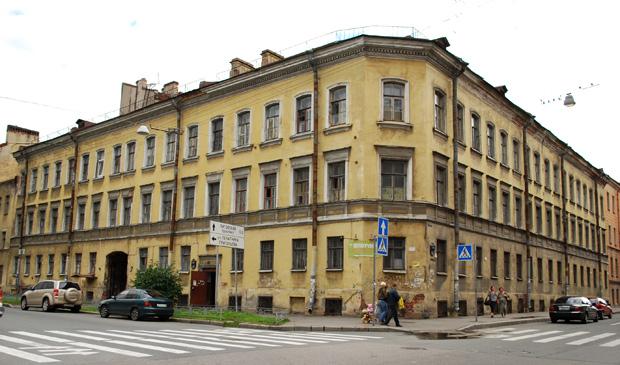 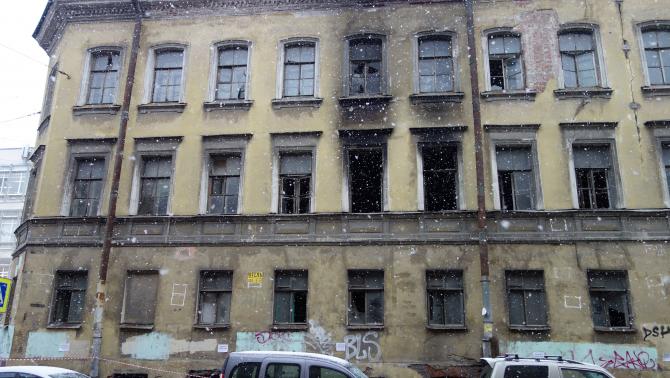 Приложение 2.Одна из рекламных листовок фабрики «Колобов и Бобров» (там же)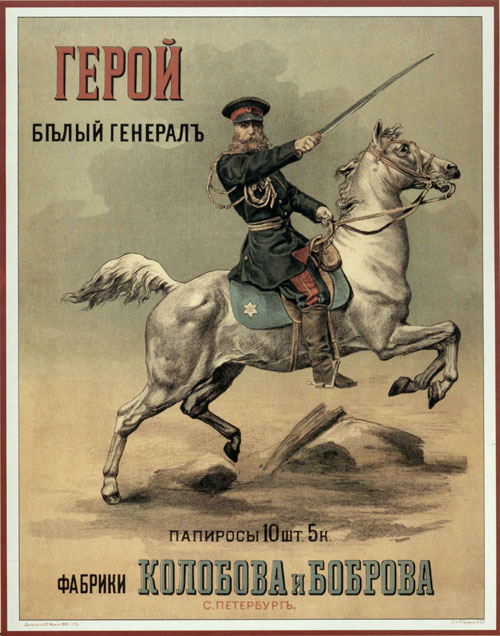 Приложение 3.Брусницын Н.Н. в окружении друзей и родственнников (сидит в центре). 1913 г. Фотография ателье Буллы.(ЦГАКФФД, Ж 191)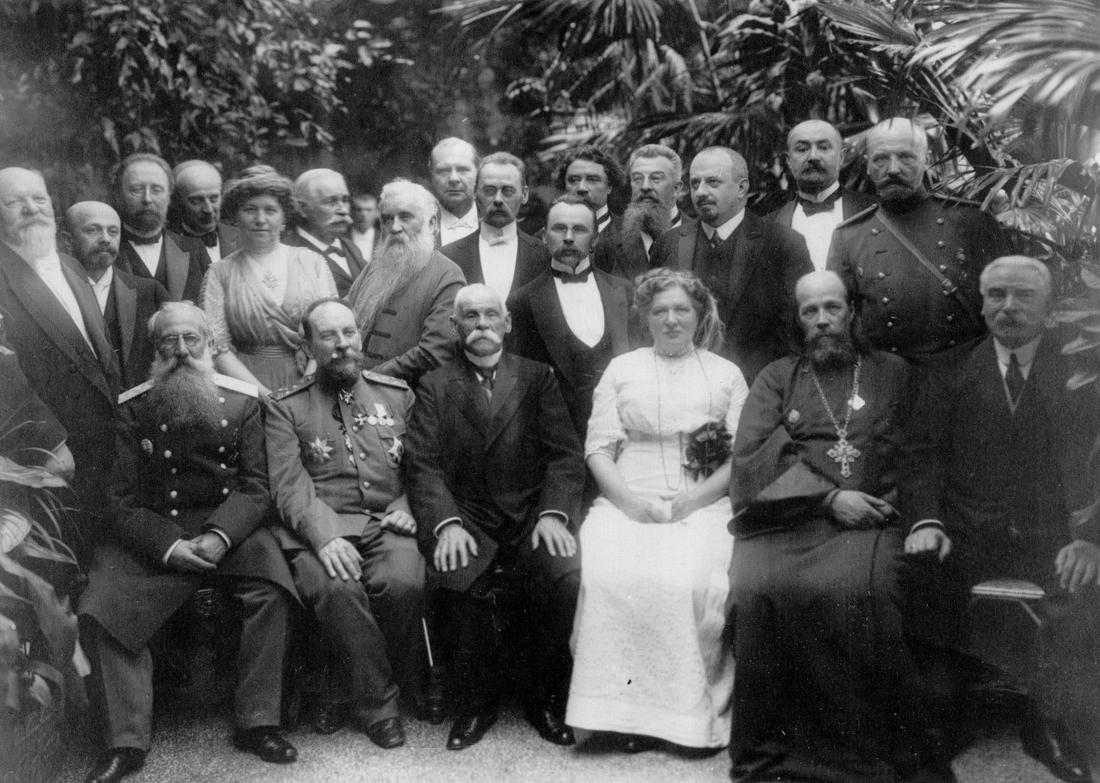 Приложение 4.Современный вид главного производственного корпуса бывшего кожевенного завода Брусницыных на Кожевенной линии В.О., д. 28.(фотографии: Архитектурный сайт Санкт-Петербурга. URL: http://www.citywalls.ru/house12364.html) 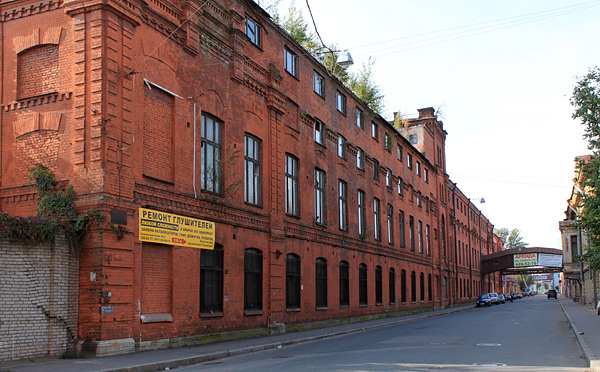 Приложение 5.Центральная часть фасада производственного корпуса бывшего кожевенного завода Брусницыных на Кожевенной линии В.О., д. 28.(Там же)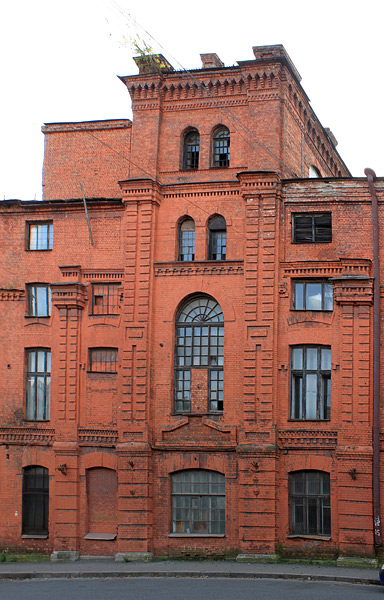 Приложение 6.Портрет Дернова И.И. в 1903 г.(Шустов А.С. Санкт-Петербургское купечество и Торгово-Промышленные предприятия города к 200 летнему юбилею столицы. Иллюстрированный альманах. 1903. Часть 1, С. 63)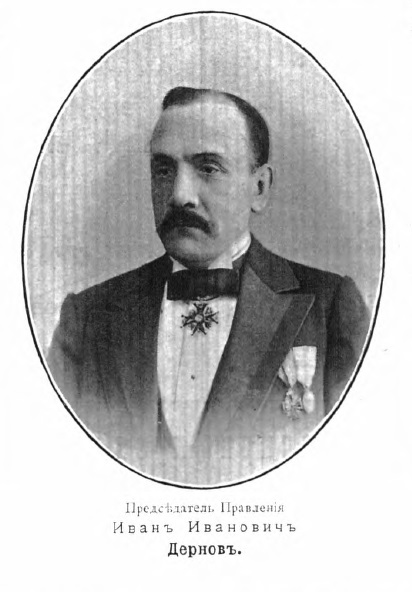 Приложение 7.Портреты династии Дурдиных в 1903 г.(Там же, Часть 2, С. 1.)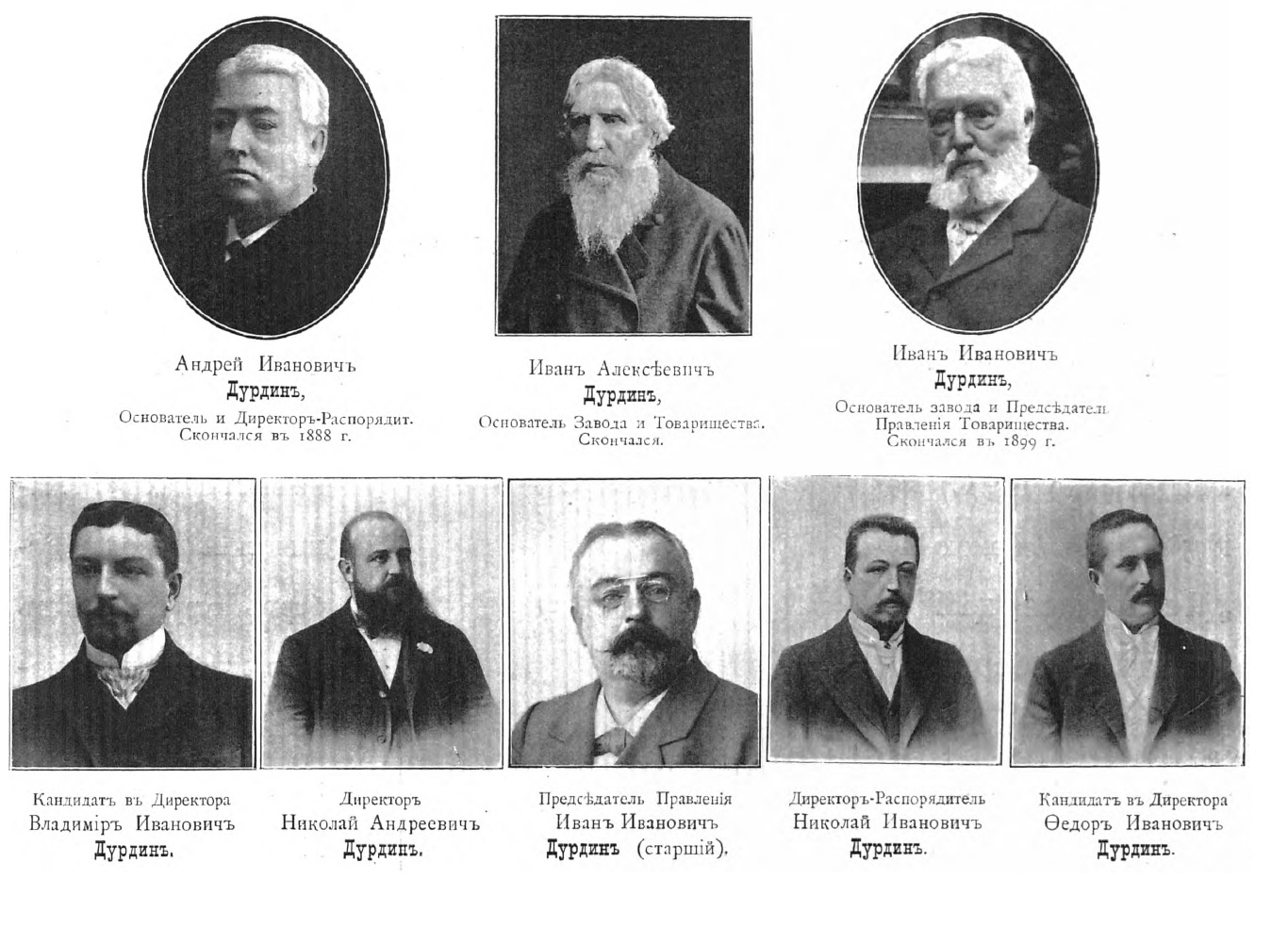 Приложение 8.Современный вид упаковки «Kusmi Tea»(фотография сайта http://www.tea-terra.ru/2014/01/07/11946/)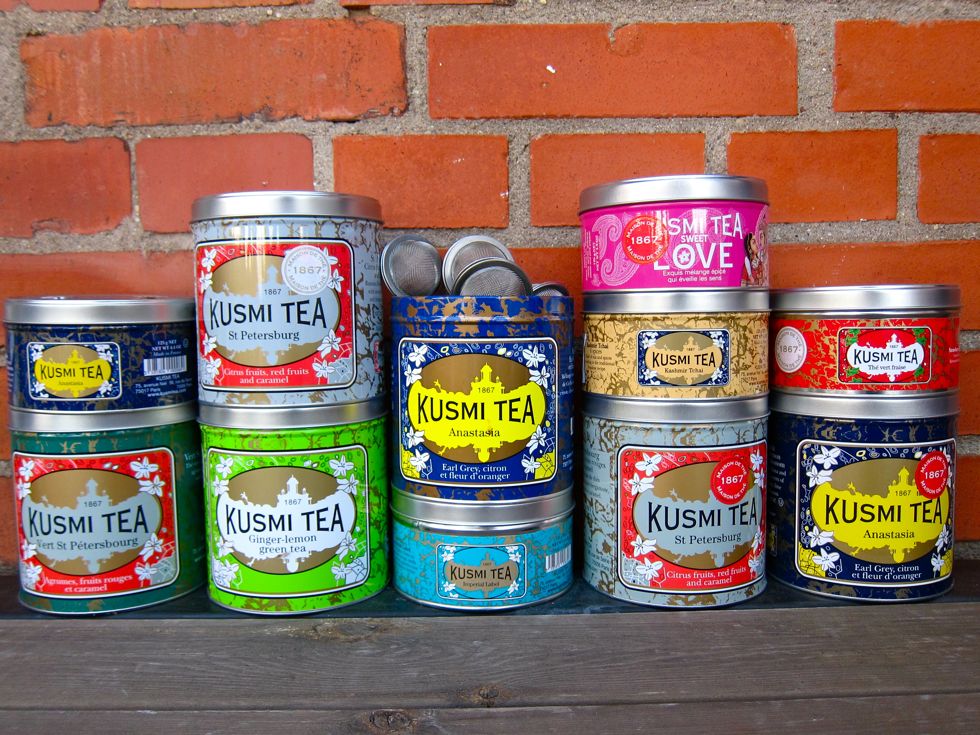 ГодыЧисло купцовГодыЧисло купцовГодыЧисло купцовГодыЧисло купцовГодыЧисло купцов18322184571857918691418819183320184612185851870231882181834201847918591118711618831718351818485186010187291884211836111849518617187310188517183716185051862131874151886231839318511318631218756188714184091852618647187615188812184181853111865121877141889918427185471866918781818922184313185510186791879161906118448185691868318808Наследники1901 г.1902 г.1903 г.1904 г.1905 г.1906 г.1907 г.1908 г.Женщины2312241712252410Мужчины413111111973Итого2726352823343113